CONSILIUL RAIONAL BASARABEASCA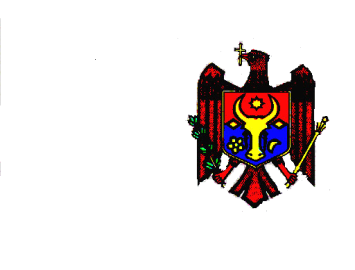 MATERIALELEşedinţei ordinare aConsiliului raional Basarabeascadin 21 mai 2020(proiecte de decizii)Basarabeasca 2020Aprob:Preşedintele raionului Basarabeasca                                                                                        _______________ Piotr PuşcariProiectul ordinei de zia şedinţei ordinare a Consiliului raional Basarabeascadin 21 mai  20201. Cu privire la corelarea bugetului raional pe anul curent cu Legea     bugetului de stat pe anul 2020.    Raportor: Maria Muntean, şef adjunct al Direcţiei finanţe2. Cu privire la aprobarea dispoziţiilor preşedintelui raionului cu caracter     financiar, emise în perioada dintre şedinţele Consiliului raional.    Raportor: Piotr Puşcari, preşedinte al raionului3. Cu privire la organizarea odihnei de vară a copiilor în anul 2020.    Raportor: Ecaterina Pascal, şef adjunct al Direcţiei învăţământ general  4. Cu privire la reorganizarea unor instituţii de învăţământ din raion.    Raportor: Ecaterina Pascal, şef adjunct al Direcţiei învăţământ general5. Cu privire la schimbarea denumirii gimnaziului nr. 22 din or.    Basarabeasca.   Raportor: Ecaterina Pascal, şef adjunct al Direcţiei învăţământ general   Coraportor: Tatiana Rusu, director al gimnaziului nr. 226. Cu privire la aprobarea Programului de activitate al Consiliului     raional Basarabeasca pe trimestrul III al anului 2020.    Raportor: Gheorghe Liviţchi, secretar interimar al Consiliului raional  7. Cu privire la mersul executării deciziilor Consiliului raional, adoptate        în semestrul II al anului 2019.       Raportor: Gheorghe Liviţchi, secretar interimar al Consiliului raional  8. Cu privire la aprobarea actelor normative/administrative, aferente           activității  întreprinderilor municipale, fondate de Consiliul raional         Basarabeasca.      Raportor: Gheorghe Liviţchi, secretar interimar al Consiliului raional   9. Cu privire la încorporarea, în aprilie-iulie 2020, în rîndurile Forţelor         Armate şi în Serviciul Civil (de alternativă) ale Republicii  Moldova, a          cetăţenilor născuţi în anii 1993-2002.      Raportor: Vitali Aculov, specialist superior al Secţiei administrativ-militare     10. Cu privire la aprobarea statelor de personal ale instituţiilor medicale         din  raion.          Raportor: Ion Popov, vicepreşedintele raionului pe probleme sociale        Coraportori: Conducătorii instituţiilor medico-sanitare publice din raion    11. Cu privire la salarizarea personalului de conducere din instituţiile         medicale pentru anul 2020.        Raportor: Ion Popov, vicepreşedintele raionului pe probleme sociale12. Cu privire la aprobarea componenţei consiliilor administrative ale       instituţiilor medico-sanitare publice din raion.      Raportor: Ion Popov, vicepreşedintele raionului pe probleme sociale 13. Cu privire la acceptarea în proprietatea raionului a unor bunuri imobile.      Raportor: Piotr Puşcari, preşedinte al raionului 14. Cu privire la solicitarea transmiterii unor construcţii amplasate pe          teritoriul fostului gimnaziu din s. Abaclia.          Raportor: Ion Popov, vicepreşedintele raionului pe probleme sociale 15. Cu privire la operarea unor modificări în decizia Consiliului raional.       Raportor: Mihail Martînov, şef interimar al Direcţiei asistenţă socială şi                        protecţie a familiei16. Cu privire la transmiterea unui set de costume sportive.      Raportor: Olga Baciu, şef al Secţiei cultură17. Cu privire la transmiterea unui teren sportiv.      Raportor: Silvia Niculiţa, contabil-şef în Aparatul preşedintelui raionului18. Cu privire la modificarea deciziei Consiliului raional Basarabeasca nr.        07/06 din 25 august 2016 „Cu privire la instituirea Comisiei pentru       securitatea circulaţiei rutiere din raion”.      Raportor: Petru Scutari, vicepreşedinte al raionului pe probleme economice19. Cu privire la completarea componenţei nominale a Comisiei consultative       de specialitate a Consiliului raional.      Raportor: Gheorghe Liviţchi, secretar interimar al Consiliului raional20. Cu privire la desemnarea unui consilier care va semna deciziile       Consiliului  în cazul în care preşedintele şedinţei va fi în imposibilitate de a       le semna.REPUBLICA MOLDOVA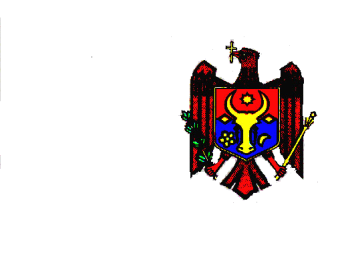 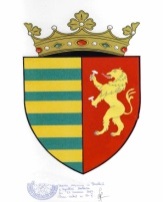 CONSILIUL RAIONAL  BASARABEASCA            MD-6702, or. Basarabeasca, str. K. Marx, 55tel/fax (297) 2-20-58, (297) 2-20-57  E-mail: consiliul@basarabeasca.mdproiect  DECIZIEРЕШЕНИЕa Consiliului Raional Basarabeascadin 21 mai  2020                                                                                        nr. 03/01Cu privire la corelarea bugetului raional pe anul curent cu Legea bugetului de stat pe anul 2020În scopul aducerii bugetului raional Basarabeasca pe anul 2020 în concordanță cu modificările la Legea bugetului de stat pe anul 2020  nr.172/2019, operate prin Legea Parlamentului nr. 61 din 23 aprilie 2020 (MO nr. 108-109/2020 art. 188), necesitatea ajustării în legătură cu aceasta a  transferurilor  din fondul de susținere a populației pe anul 2020  pentru pachetul minim de servicii sociale și alte transferuri curente cu destinație generală pentru anul 2020 cu limitele finale ale transferurilor  de la bugetul de stat către bugetul raional, în baza circularei Ministerului Finanțelor nr. 06/2-07 din 29 aprilie 2020, în conformitate cu art. 55 alin. (5) al Legii finanțelor publice și responsabilității bugetar-fiscale nr. 181/2014 (MO nr. 223-230/2014 art.519), art. 27 din Legea nr. 397/2003 privind finanțele publice locale (MO nr. 248-253/2003 art.996), și art. 53 alin. (1) lit. i) și art. 54 alin. (1) din Legea nr. 436/2006 (MO nr. 32-35 art.116), Consiliul raional BasarabeascaD I S P U N:Se aprobă modificarea bugetului raional Basarabeasca  pe anul 2020 în legătură cu repartizarea de la bugetul de stat către bugetul raional a transferurilor suplimentare în  sumă de 407,7 mii lei, inclusiv:216,8 mii lei,  transferuri din fondul de susținere a populației pentru pachetul minim de servicii sociale;190,9 mii lei, alte transferuri curente cu destinație generală.Decizia Consiliului raional 03/04 din 20 decembrie 2019 „Cu privire la aprobarea în prima lectură, a bugetului raional Basarabeasca pe anul 2020” se modifică după cum urmează:În punctul 1 din prezenta decizie cifrele „66981,5” și „68381,5” se substituie cu cifra „67389,2” și respectiv „68598,3”.În punctul 2 din prezenta decizie, cifra ”68381,5” se substituie cu cifra „68598,3”.Decizia Consiliului raional nr. 03/05 din 20 decembrie 2019 „Cu privire la aprobarea în lectura a doua, a bugetului raional Basarabesca pe anul 2020” se modifică după cum urmează:În punctul 1 din prezenta decizie cifrele „66981,5” și „68381,5” se substituie cu cifrele „67389,2” și „68598,3”. Anexa nr. 1 la decizia nominalizată „Sinteza indicatorilor generali și sursele de finanțare a bugetului raional Basarabeasca pe anul 2020” se substituie  și se expune în redacție nouă, conform anexei nr. 1 la  prezenta decizie;Anexa nr. 2 la decizia nominalizată „Componența veniturilor bugetului raional Basarabeasca pe anul 2020” se substituie și se expune în redacție nouă, conform anexei nr. 2 la prezenta decizie;Anexa nr. 3 la decizia nominalizată „Resursele și cheltuielile bugetului raional Basarabeasca conform clasificației funcționale și pe  programe pe anul 2020” se  substituie și se expune în redacție nouă, conform  anexei nr. 3 la  prezenta decizie;Anexa nr. 5 la decizia nominalizată „Transferurile de la bugetul de stat, către bugetul raional pe anul 2020” se substituie și se expune în redacție nouă, conform anexei nr. 4 la prezenta decizie;Anexa nr. 13 „Efectivul-limită de personal pentru  Consiliul raional și instituțiile bugetare finanțate din bugetul raional pe anul 2020” se substituie și se expune în redacție nouă conform anexei nr.5 la prezenta decizie;Anexa nr. 14 „Sinteza veniturilor și cheltuielilor Fondul Local de susținere a populației pe anul 2020” se substituie și se expune în redacție nouă conform anexei nr.6 la prezenta decizie;4. Direcția finanțe (dna Maria Muntean) în conformitate cu legislația în vigoare, va efectua remanierile respective în bugetului raional în vederea majorării bugetului și ajustării veniturilor bugetului  conform prevederilor Legii bugetului de stat pe anul 2020.5. Direcția asistență socială și protecție a familiei (dl Mihail Martinov), va asigura în partea de referință operațiunile ce țin de executarea deciziei nominalizate.6. Controlul asupra îndeplinirii prezentei decizii se pune în sarcina Comisiei consultative de specialitate a Consiliului rational pentru economie, buget și finanțe.7. Prezenta decizie urmează a fi adusă la cunoştinţă persoanelor cointeresate, precum și la cunoștință publică prin publicarea pe pagina oficială a Consiliului raional wwww.basarabeasca.md. Preşedinte al şedinţeiConsiliului Raional Basarabeasca                                         _______________Contrasemnează:Secretar interimar al ConsiliuluiRaional Basarabeasca                                                           Gheorghe LIVIŢCHI                                                                                                                                     Anexa nr. 1la decizia Consiliului raional                                                                                                        nr. 03/01    din 21  mai 2020Indicatorii generali și sursele de finanțare ale bugetului  raional Basarabeasca pe anul 2020      Anexa nr. 2la decizia Consiliului raional                                                                                                        nr.  03/01    din  21 mai 2020Componența veniturilor bugetuluiraional  Basarabeasca pe anul 2020Anexa nr. 3la decizia Consiliului raional                                                                                                        nr. 03/01  din    21 mai 2020Anexa nr. 4la decizia Consiliului raional                                                                                                        nr.  03/01 din   21 mai 2020Transferurile de la bugetul de stat către bugetul raional  pe anul 2020Anexa nr. 5 la decizia Consiliului raional                                                                                                        nr.  03/012 din   21 mai 2020EFECTIVUL- LIMITĂ DE PERSONAL PENTRU CONSILIUL RAIONAL ȘI INSTITUŢIILE BUGETARE FINANŢATE DIN BUGETUL RAIONAL PE ANUL 2020    Anexa nr.6la decizia Consiliului raional                                                                                                        nr. 03/01   din   21 mai 2020Sinteza veniturilor şi cheltuielilorFondului local de susţinere socială a populaţiei pe anul 2020REPUBLICA MOLDOVACONSILIUL RAIONAL  BASARABEASCA            MD-6702, or. Basarabeasca, str. K. Marx, 55tel/fax (297) 2-20-58, (297) 2-20-57  E-mail: consiliul@basarabeasca.mdproiect  DECIZIEРЕШЕНИЕa Consiliului Raional Basarabeascadin 21 mai  2020                                                                                        nr. 03/02Cu privire la aprobarea dispoziţiilor preşedintelui raionului cu caracter financiar,emise în perioada dintre şedinţele Consiliului raional 	Avînd în vedere faptul că, în perioada dintre şedinţele Consiliului raional, de către preşedintele raionului au fost emise dispoziţii cu caracter financiar, care urmează a fi aprobate de Consiliul raional în şedinţa sa imediat următoare, în conformitate cu art. 46 al Legii nr. 436/2006 privind administraţia publică locală (MO nr. 32-35/2007 art. 116), Consiliul raional Basarabeasca,D E C I D E:Punct unic: Se aprobă dispoziţiile cu caracter financiar emise de cătrepreşedintelui raionului în perioada dintre şedinţele Consiliului raional, după cum urmează:nr. 42 din 21 aprilie 2020 Cu privire la alocarea mijloacelor financiare din Fondul de rezervă al Consiliului raional;nr. 41 din 21 aprilie 2020 Cu privire la alocarea de către consilierii raionali a mijloacelor financiare pentru procurarea pachetelor alimentare;nr. 39 din 13 aprilie 2020 Cu privire la alocarea mijloacelor financiare din Fondul de rezervă al Consiliului raional;nr. 38 din 13 aprilie 2020 Cu privire la alocarea mijloacelor financiare din Fondul de rezervă al Consiliului raional.Preşedinte al şedinţeiConsiliului Raional Basarabeasca                                         _______________Contrasemnează:Secretar interimar al ConsiliuluiRaional Basarabeasca                                                           Gheorghe LIVIŢCHI  REPUBLICA MOLDOVACONSILIUL RAIONAL  BASARABEASCA            MD-6702, or. Basarabeasca, str. K. Marx, 55tel/fax (297) 2-20-58, (297) 2-20-57  E-mail: consiliul@basarabeasca.mdproiect DECIZIEРЕШЕНИЕa Consiliului Raional Basarabeascadin 21 mai 2020                                                                                         nr. 03/03Cu privire la organizarea odihnei de vară a copiilor în sezonul estival 2020Avînd în vedere lipsa pe teritoriul raionului a taberelor de odihnă şi întremare a sănătăţii copiilor şi adolescenţilor, necesitatea întreprinderii din timp a măsurilor de organizare a odihnei de vară a copiilor în sezonul estival 2020, susţinerea pe această cale a copiilor din raion-învingători la olimpiadele şcolare, eminenţi, precum şi a celor din familiile socialmente vulnerabile,  dând curs demersului şefului interimar al Direcţiei învăţământ general Basarabeasca nr. 30 din 18 februarie 2020, în conformitate cu art. 43 alin. (2) şi art. 46 ale Legii nr. 436/2006 privind administraţia publică locală (MO nr.32-35/2007 art.116), Consiliul Raional Basarabeasca,D E C I D E:1. Se instituie grupul de lucru pentru organizarea odihnei de vară a copiilor în sezonul estival 2020, în următoarea componenţă:Preşedintele grupului de lucruIon Popov            -- vicepreşedinte al raionului pe probleme socialeSecretarul grupului de lucruEcaterina Pascal – şef interimar al Direcţiei învăţământ generalMembrii grupului de lucru:Mihail Martînov – şef interimar al Direcţiei asistenţă socială şi protecţie a                               familiei                                                            Alina Caşu         –  ofiţer principal al Secţiei  interacţiune comunitară                        din cadrul IP Basarabeasca                                                                                                                                                                                                    Tatiana Mîţa      –  preşedintele Comitetului părintesc al LT „Matei Basarab”                                                                   Natalia Neboga   – preşedintele Comitetului părintesc al LT„Alexandr Puşkin”                                                                       Ana Diacova       – consilier în Consiliul raionalClaudia Cozmenco -- consilier în Consiliul raionalDaniela Cebanu      – consilier în Consiliul raionalVladimir Răileanu -- consilier în Consiliul raional2. Grupul de lucru, în baza propunerilor managerilor instituţiilor de învăţământ, va întocmi listele elevilor din raion, pe categorii incluzând în ele învingători la olimpiadele şcolare, eminenţi, precum şi elevi din familiile socialmente vulnerabile, care merită a beneficia de odihnă în sezonul estival, prezentând aceste liste spre aprobare preşedintelui raionului, cu informarea ulterioară, despre rezultatele odihnei de vară a copiilor la şedinţa ordinară a Consiliului raional.3. Direcţia învăţământ general (dna Ecaterina Pascal), odată cu publicarea în Monitorul Oficial al Republicii Moldova a Hotărârii Guvernului cu privire la organizarea odihnei de vară a copiilor şi adolescenţilor în sezonul estival 2020, respectând prevederile Legii nr. 131/2015 privind achiziţiile publice, cu completările şi modificările ulterioare, va  organiza achiziţia prin concurs a biletelor de odihnă, utilizând  integral în acest scop volumul mijloacelor financiare aprobate în bugetul raional pentru anul 2020. 4. Prezenta decizie urmează a fi adusă la cunoştinţa persoanelor vizate, precum şi la cunoştinţă publică prin plasarea pe pagina oficială a Consiliului raional: www.basarabeasca.md.Preşedinte al şedinţeiConsiliului raional Basarabeasca                                     __________________Contrasemnează:Secretar interimar al Consiliului raional Basarabeasca                                      Gheorghe LIVIŢCHIREPUBLICA MOLDOVACONSILIUL RAIONAL  BASARABEASCA              MD-6702, or. Basarabeasca, str. K. Marx, 55tel/fax (297) 2-20-58, (297) 2-20-57  E-mail: consiliul@basarabeasca.md	proiect             DECIZIEРЕШЕНИЕa Consiliului Raional Basarabeascadin 21 mai 2020                                                                                       nr. 03/04Cu privire la reorganizarea unor instituţii de învăţământ din raion	În conformitate cu art. 43 alin. (1) lit. r) din Legea nr. 436/2006 privind administraţia publică locală (MO nr. 32-35/2007 art.116), art. 21 alin. (1), art. 141 alin. (1) lit. j) din Codul educaţiei nr. 152/2014 (MO nr.319-324/2014 art.634), ţinând cont de prevederile Hotărârii Guvernului nr. 868/2014 privind finanţarea pe bază de cost standard per elev a instituţiilor de învăţământ primar şi secundar general din subordinea autorităţilor publice locale de nivelul al doilea (MO nr. 319-324/2014 art.930), avizul Comisiei consultative de specialitate a Consiliului raional pentru învăţământ, cultură, tineret şi sport, în baza demersului Direcţiei învăţământ general Basarabeasca nr. 22 din 12 februarie 2020, Consiliul raional BasarabeascaD E C I D E:Se reorganizează instituţiile publice de învăţământ prin schimbarea statutului de  la 01 septembrie 2020, după cum urmează: Instituţia Publică Liceul Teoretic „Ştefan cel Mare” din s. Carabetovca, IDNO 1016620000114, se transformă în Instituţie Publică Gimnaziul „Ştefan cel Mare” din s. Carabetovca;Instituţia Publică Liceul Teoretic „Marcu Tarlev” din s. Başcalia, IDNO 1016620000103, se transformă în Instituţie Publică Gimnaziul „Marcu Tarlev” din s. Başcalia.Direcţia învăţământ general Basarabeasca (dna Ecaterina Pascal) în conformitate cu prevederile legislaţiei în vigoare, va acorda asistenţa metodologică şi tehnică necesară în vederea realizării procesului de reorganizare a instituţiilor nominalizate. Controlul executării prezentei decizii se pune în sarcină dlui Ion Popov, vicepreşedinte al raionului pe probleme sociale.Prezenta decizie urmează a fi adusă la cunoştinţa persoanelor cointeresate, precum şi la cunoştinţă publică prin publicarea pe pagina oficială a Consiliului raional: www.basarabeasca.md.Preşedinte al şedinţeiConsiliului Raional Basarabeasca                                ________________                            Contrasemnează:Secretar interimar alConsiliului Raional Basarabeasca                                     Gheorghe LIVIŢCHIREPUBLICA MOLDOVACONSILIUL RAIONAL  BASARABEASCA              MD-6702, or. Basarabeasca, str. K. Marx, 55tel/fax (297) 2-20-58, (297) 2-20-57  E-mail: consiliul@basarabeasca.md	proiect             DECIZIEРЕШЕНИЕa Consiliului Raional Basarabeascadin 21 mai 2020                                                                                       nr. 03/05Cu privire la schimbarea denumirii gimnaziului nr. 22 din or. Basarabeasca 	Examinând demersul directorului gimnaziului nr. 22 din or. Basarabeasca, dna Tatiana Rusu nr. 119 din 07 mai 2020, prin care se solicită atribuirea gimnaziului nr. 22 a numelui în memoria veteranului Marelui Război pentru Apărarea Patriei Ivan Bondarev, luând în considerare meritele răposatului Ivan Bondarev în calitate de director al instituţiei de învăţământ nominalizate, precum şi alte merite înregistrate de către acesta în calitate de autor a mai multor cărţi, articole literare şi compoziţii muzicale, în temeiul art. 21 alin. (1), art. 141 alin. (1) lit. j) din Codul educaţiei nr. 152/2014 (MO nr.319-324/2014 art.634), în conformitate cu art. 43 alin. (1) lit. r), art. 46 din Legea nr. 436/2006 privind administraţia publică locală (MO nr. 32-35/2007 art.116), având la bază avizul Comisiei consultative de specialitate a Consiliului raional pentru învăţământ, cultură, tineret şi sport, Consiliul raional BasarabeascaD E C I D E:Se aprobă schimbarea denumirii gimnaziului nr. 22 din or. Basarabeasca în Instituţie Publică Gimnaziul „Ivan Bondarev” din or. Basarabeasca.Directorul gimnaziului, dna Tatiana Rusu, în conformitate cu prevederile legislaţiei în vigoare, va asigura executarea procedurilor juridice legate de schimbarea denumirii gimnaziului.Controlul asupra executării prezentei decizii se pune în sarcină Direcţiei învăţământ general Basarabeasca (dna Ecaterina Pascal).Prezenta decizie urmează a fi adusă la cunoştinţa persoanelor cointeresate, precum şi la cunoştinţă publică prin publicarea pe pagina oficială a Consiliului raional: www.basarabeasca.md.Preşedinte al şedinţeiConsiliului Raional Basarabeasca                                ________________                            Contrasemnează:Secretar interimar alConsiliului Raional Basarabeasca                                     Gheorghe LIVIŢCHIREPUBLICA MOLDOVACONSILIUL RAIONAL  BASARABEASCA              MD-6702, or. Basarabeasca, str. K. Marx, 55tel/fax (297) 2-20-58, (297) 2-20-57  E-mail: consiliul@basarabeasca.mdproiect DECIZIEРЕШЕНИЕa Consiliului Raional Basarabeascadin  21 mai 2020	    nr. 03/06Cu privire la aprobarea Programului de activitate al Consiliului raional Basarabeasca pe trimestrul III al anului 2020     Luînd în considerare  prevederile art. 52 al Regulamentului de constituire şi funcţionare al Consiliului raional, aprobat prin decizia nr. 04/02 din 04.09.2015, Consiliul Raional BasarabeascaD E C I D E:     Se aprobă Programul de activitate al Consiliului raional Basarabeasca pentru trimestrul III al anului 2020 (Programul se anexează).Preşedinte al şedinţei Consiliului Raional Basarabeasca                                                    ________________Contrasemnează:Secretar  interimar al  Consiliului Raional Basarabeasca                                                    Gheorghe LIVIŢCHIAnexă la decizia Consiliului raional                                                                                                                                              nr. 03/06 din  21.05.2020PROGRAMUL DE ACTIVITATEal Consiliului raional Basarabeasca pentrutrimestrul III al anului 2020Secretar interimar alConsiliului Raional Basarabeasca                                        Gheorghe LIVIŢCHIREPUBLICA MOLDOVACONSILIUL RAIONAL  BASARABEASCA              MD-6702, or. Basarabeasca, str. K. Marx, 55tel/fax (297) 2-20-58, (297) 2-20-57  E-mail: consiliul@basarabeasca.md              	proiect              DECIZIEРЕШЕНИЕa Consiliului Raional Basarabeascadin 21 mai 2020                                                                                          nr. 03/07Cu privire la mersul executării deciziilor Consiliului raional, adoptate în  semestrul II al anului 2019        În scopul eficientizării executării prevederilor deciziilor Consiliului raional, examinînd nota informativă, prezentată de secretarul interimar al Consiliului raional, dl Gheorghe Liviţchi, având în vedere avizul Comisiei consultative de specialitate a Consiliului raional pentru probleme juridice, administraţie publică şi drept, în conformitate cu art. 43 alin. (2) al Legii nr. 436/2006 privind administraţia publică locală (MO nr. 32-35/2007 art. 116), Consiliul raional Basarabeasca,D E C I D E:        1. Se ia act de informaţia prezentată de secretarul interimar al Consiliului raional, dl Gheorghe Liviţchi, privind mersul executării deciziilor Consiliului raional, adoptate în semestrul doi al anului 2019.        2. Se pune în sarcină preşedintelui raionului Basarabeasca, dl Piotr Puşcari, în conformitate cu atribuţiile de bază să asigure executarea integrală a deciziilor adoptate de Consiliul raional în trimestrul II al anului 2019, indicate în Nota informativă ca fiind în curs de executare şi menţinute la control.       3. Secretarul interimar al Consiliului raional, dl Gheorghe Liviţchi, va informa Consiliul raional despre mersul executării deciziilor aflate în curs de executare şi menţinute la control indicate în Nota informativă.        4. Prezenta decizie urmează a fi adusă la cunoştinţa persoanelor cointeresate, precum şi la cunoştinţă publică prin plasarea pe pagina oficială a Consiliului raional: www.basarabeasca.md.Preşedintele şedinţeiConsiliului Raional Basarabeasca                                     ___________________Contrasemnează:Secretarul interimar alConsiliului Raional Basarabeasca                                      Gheorghe LIVIŢCHIREPUBLICA MOLDOVACONSILIUL RAIONAL  BASARABEASCA              MD-6702, or. Basarabeasca, str. K. Marx, 55tel/fax (297) 2-20-58, (297) 2-20-57  E-mail: consiliul@basarabeasca.md              	proiect  DECIZIEРЕШЕНИЕa Consiliului Raional Basarabeascadin 21 mai 2020                                                                                      nr. 03/08Cu privire la aprobarea actelor normative/administrative, aferente activității întreprinderilor municipale, fondate de Consiliul raional Basarabeasca  	        Având în vedere prevederile Legii nr.246/2017 cu privire la întreprinderea de stat și întreprinderea municipală (MO nr.441-450/2017art.750), Hotărârii Guvernului nr. 484/2019 pentru aprobarea unor acte normative privind punerea în aplicare a Legii nr.246/2017 cu privire la întreprinderea de stat și întreprinderea municipal (MO nr. 326-327/2019 art. 729), în conformitate cu art. 43 şi art. 46 ale Legii nr. 436/2006 privind administraţia publică locală (MO nr. 32-35/2007 art. 116), Consiliul raional Basarabeasca                                                           D E C I D E:1.Se aprobă actele normative/administrative, aferente activității Intreprinderii Municipale „Centrul Stomatologic Raional Basarabeasca”, după cum urmează:Statutul Intreprinderii Municipale „Centrul Stomatologic Raional Basarabeasca”, conform anexei nr.1;Regulamentul  privind organizarea concursului pentru ocuparea funcției vacante de director al Intreprinderii Municipale „Centrul Stomatologic Raional Basarabeasca”, conform anexei nr.2;Regulamentul Consiliului de administrare a Intreprinderii Municipale „Centrul Stomatologic Raional Basarabeasca”, conform anexei nr.3;Regulamentul Comisiei de cenzori a Intreprinderii Municipale „Centrul Stomatologic Raional Basarabeasca” , conform anexei nr.4.2. Se aprobă actele normative/administrative, aferente activității Intreprinderii Municipale „Biroul de proiectări, prospecţiuni şi servicii Basarabeasca”, după cum urmează:2.1. Statutul Intreprinderii Municipale „Biroul de proiectări, prospecţiuni şi servicii         Basarabeasca”, conform anexei nr.5;2.2. Regulamentul  privind organizarea concursului pentru ocuparea funcției       vacante de director al Intreprinderii Municipale „Biroul de proiectări,         prospecţiuni şi servicii Basarabeasca”, conform anexei nr.6;2.3. Regulamentul Consiliului de administrare a Intreprinderii Municipale „Biroul        de proiectări, prospecţiuni şi servicii Basarabeasca”, conform anexei nr.7;2.4. Regulamentul Comisiei de cenzori a Intreprinderii Municipale „Biroul de        proiectări, prospecţiuni şi servicii Basarabeasca”, conform anexei nr.8.3. Se aprobă actele normative/administrative, aferente activității Intreprinderii Municipale „Sonbas-Service”, după cum urmează:3.1. Statutul Intreprinderii Municipale „SONBAS-SERVICE”, conform anexei         nr.9;3.2. Regulamentul  privind organizarea concursului pentru ocuparea funcției        vacante de director al Intreprinderii Municipale „Sonbas-Service”, conform        anexei nr.10;3.3. Regulamentul Consiliului de administrare a Intreprinderii Municipale      „Sonbas-Service”, conform anexei nr.11;3.4. Regulamentul Comisiei de cenzori a Intreprinderii Municipale „Sonbas-      Service”, conform anexei nr.12.4. Se pune în sarcina conducătorilor întreprinderilor municipale  menţionate în pct. 1-3 din prezenta decizie de a  prezenta, modificările parvenite în actele normative/administrative  ale întreprinderilor municipale, instituțiilor de stat, conform prevederilor legislației în vigoare.Se abrogă:Punctul 4 al deciziei Consiliului raional nr. 03/10 din 14.10.2004;Punctul 4 al deciziei Consiliului raional nr. 03/11 din 14.10.2004;Punctul 3 al deciziei Consiliului raional nr. 07/02 din 05.11.2013.6. Controlul pentru executarea prezentei decizii se pune pe seama preşedintelui raionului Basarabeasca, dl Piort Puşcari.7. Prezenta decizie urmează a fi adusă la cunoştinţa persoanelor cointeresate, precum şi la cunoştinţă publică prin plasarea pe pagina oficială a Consiliului raional: www.basarabeasca.md.Preşedintele şedinţeiConsiliului raional Basarabeasca                                        __________________Contrasemnează:Secretar interimar alConsiliului raional Basarabeasca                                        Gheorghe LIVIŢCHIREPUBLICA MOLDOVACONSILIUL RAIONAL  BASARABEASCA              MD-6702, or. Basarabeasca, str. K. Marx, 55tel/fax (297) 2-20-58, (297) 2-20-57  E-mail: consiliul@basarabeasca.mdproiect DECIZIEРЕШЕНИЕa Consiliului Raional Basarabeascadin  21 mai 2020	    nr. 03/09Cu privire la încorporarea, în aprilie-iulie2020, în rândurile Forţelor Armate şi în Serviciul Civil (de alternativă) ale Republicii Moldova, a cetăţenilor  născuţi în anii 1993-2002        În conformitate cu Legea nr. 1245/2002 cu privire la pregătirea cetăţenilor pentru apărarea Patriei (MO nr. 137-138/2002 art. 1054), Legea nr. 156/2007 cu privire la serviciul de alternativă (MO nr. 141-145/2007 art. 591), Regulamentul cu privire la încorporarea cetăţenilor în serviciul militar în termen sau în cel cu termen redus, aprobat prin Hotărârea Guvernului nr. 864/2005 (MO nr. 113-116/2002 art. 937), Regulamentul privind activitatea administrativ-militară, aprobat prin Hotărârea Guvernului Republicii Moldova nr. 77/2001 (MO nr. 14-15/2001 art. 113), precum şi Regulamentul cu privire la expertiza medico-militară în Forţele Armate ale Republicii Moldova, aprobat prin Hotărârea Guvernului Republicii Moldova nr. 897/2003 (MO nr. 167-169/2003 art. 953), în scopul îndeplinirii de către primăriile din raion a sarcinii de încorporare, Consiliul raional BasarabeascaD E C I D E:Se aprobă componenţa Comisiei raionale pentru încorporarea recruţilor în următoarea componenţă:     Preşedintele ComisieiIon Popov               – vicepreşedinte al raionului pe probleme socialeVicepreşedintele Comisiei Vitali Aculov         – specialist superior al Secţiei administrativ-militară                                  BasarabeascaSecretarul Comisiei:Doina Miţa            – specialist al Secţiei administrativ-militară Membrii Comisiei:Ana Tîşchevici       – preşedintele Comisiei medico-militare a raionului                                   Basarabeasca        Alexandru Melnic – şef adjunct al Inspectoratului Raional de Poliţie        Nina Trifanov       -- specialist principal al Direcţiei învăţământ general        Dmitri Stradnic     -- reprezentantul TrupelordeCarabinerDublorii componenţei Comisiei:Preşedintele ComisieiGhenadi Sebov      – specialist superior al Secţiei administraţie publică                                                                     Secretarul Comisiei        Andrei Trifanov    – specialist al Secţiei administrativ-militară                                                                                    Membrii Comisiei:        Claudia Urdea      – medic-terapeut, preşedintele Comisiei medico-                                        militare a raionului Basarabeasca        Veaceslav Reniţă – şef SP al Secţiei securitate publică a IP                                   Ecaterina Pascal  -- şef adjunct al Direcţiei învăţământ general                                                                                                                Dmitri Stradnic    -- reprezentantul Trupelor de Carabineri2. Se stabileşte că Comisia îşi va desfăşura activitatea de la ________ până      la ____________.                  Efectivul Secţiei administrativ-militare, în comun cu primarii localităţilor din raion şi cu persoanele responsabile de evidenţa militară, vor verifica starea familială a recruţilor, pentru a evidenţia persoanele care au dreptul de a-şi satisface serviciul militar în termen sau pot beneficia de amînarea termenului de încorporare în serviciul militar în termen.Primarii, în conformitate cu graficul stabilit, vor asigura prezenţa la Comisia   medico-militară a tuturor cetăţenilor născuţi în anii 1993-2002.      Sarcina primăriilor conform resurselor de încorporare este următoarea:Abaclia          – 3Basarabeasca – 4Başcalia        –  3Sadaclia        –  3Iordanovca    –  1Carabetovca  –  2Iserlia            – 1Primarii oraşului, satelor (comunei) răspund personal pentru pregătirea şi îndeplinirea sarcinii de încorporare în FA RM a cetăţenilor în baza resurselor ce stau la evidenţă.Tratamentul în caz de necesitate şi examinarea medicală suplimentară a recruţilor vor fi efectuate de instituţiile medicale raionale pînă la _________.Directorul interimar al IMSP „Spitalul Raional Basarabeasca”  va repartiza, pentru perioada activităţii Comisiei raionale de încorporare, medici-specialişti şi surori medicale, care vor efectua testarea medicală a tinerilor conform graficului elaborat de către Secţia administrativ-militară Basarabeasca, şi va asigura funcţionarea cu stricteţe a laboratorului de analize şi a cabinetelor de radiografie şi cardiografie, va rezerva în perioada încorporării, în scopul tratării staţionare a recruţilor în spitalul raional,  6 paturi.Se aprobă componenţa Comisiei raionale pentru efectuarea testării medicale a recruţilor.Componenţa de bază:Membrii Comisiei:Ana Tîşchevici     -- terapeutStanislav Sandu    -- chirurgValentina Beril     – oftalmolog          DumitriţaBaciu    – stomatolog          Victor Belous        – neurologGhenadie Bazatin – dermatologGalina Topalo       – otorinolaringolog Ludmila Nichita    – psihiatru                                         Dublorii membrilor Comisiei:Claudia Urdea      – terapeutStanislav Sandu   -- chirurgValentina Beril    – oftalmologVictor Manea      – stomatologVictor Belous      – neurologAna Tîşchevici    – dermatologGalina Topalo      – otorinolaringolog Natalia Gurin       – psihiatru          Surori medicale    – 49. Se stabileşte că medicii şi surorile medicale, încadraţi în activitatea Comisiilor, sînt degrevaţi de atribuţiile de serviciu în perioada ________ – _____________, păstrându-li-se locurile de muncă şi salariile medii lunare.10. Se obligă poliţia municipală ca, în comun cu primăriile din raion, să acorde  Comisiei de recrutare-încorporare tot sprijinul necesar pentru identificarea şi asigurarea prezenţei la examenul medical, a cetăţenilor apţi de serviciul militar în termen.11. Se stabileşte că achitarea plăţilor pentru testarea medicală se va efectua din contul bugetului raional  pe măsura prezentării de către IMSP Spitalul raional a actelor justificative.Preşedinte al şedinţeiConsiliului Raional Basarabeasca                                   ___________________Contrasemnează:Secretar interimar al ConsiliuluiRaional Basarabeasca                                                         Gheorghe LIVIŢCHI                                                                                                                          Anexa nr. 1                                                                                                                       la decizia Consiliului raional                                                                                                                           nr. 03/09  din 21.05.2020GRAFICULtestării medicale a recruţilor supuşi încorporării înaprilie-iulie 20201. Basarabeasca       _____________2. Abaclia                _____________3. Başcalia               _____________4. Iordanovca           _____________5. Sadaclia               _____________6. Iserlia                   _____________7. Carabetovca         _____________Zile de rezervă pentru testarea medicală -- ________ - __________.Secretar interimar al Consiliului raional                                                            Gheorghe Liviţchi                                                                                               Anexa nr. 2                                                                                                                       la decizia Consiliului raional                                                                                                       nr. 03/09  din 21.05.2020GRAFICULde trecere a investigaţiilor medicale pentru recruţii supuşi încorporării în aprilie-iulie 20201. Basarabeasca       _____________2. Abaclia                _____________3. Başcalia               _____________4. Iordanovca           _____________5. Sadaclia               _____________6. Iserlia                   _____________7. Carabetovca         _____________Zile de rezervă pentru testarea medicală -- _____________ - _____________.Secretar interimar al Consiliului raional                                                         Gheorghe Liviţchi                                           REPUBLICA MOLDOVACONSILIUL RAIONAL  BASARABEASCA              MD-6702, or. Basarabeasca, str. K. Marx, 55tel/fax (297) 2-20-58, (297) 2-20-57  E-mail: consiliul@basarabeasca.mdproiect DECIZIEРЕШЕНИЕa Consiliului Raional Basarabeascadin 21 mai 2020                                                                                       nr. 03/10Cu privire la aprobarea statelor de personal ale instituțiilor medicale din raion       Având în vedere atribuţiile Consiliului raional, în calitatea sa de Fondator al instituţiilor medicale din raion, în partea ce ţine de aprobarea organigramei şi statelor de personal, dând curs demersurilor conducătorilor instituţiilor medicale,  în temeiul art. 4 alin. (7) din Legea ocrotirii sănătăţii nr. 411/1995 (MO nr. 34/1995 art. 373), în conformitate cu art. 46 din Legea nr. 436/2006 privind administraţia publică locală (MO nr. 32-35/2007 art.116), Consiliul Raional BasarabeascaD E C I D E:Se aprobă statele de personal ale instituţiilor medicale din raion pentru anul 2020, după cum urmează: 1.1. IMSP Spitalul Raional Basarabeasca, conform  anexei nr. 1;1.2. IMSP Centrul de Sănătate Basarabeasca, conform anexei nr. 2; 1.3. IMSP Centrul de Sănătate Bașcalia, conform anexei nr. 3;1.4. IMSP Centrul de Sănătate Sadaclia, conform anexei nr. 4.1.5. ÎM Centrul Stomatologic Raional Basarabeasca, conform anexei nr. 5.Conducătorii  instituțiilor medicale din raion enumerate în pct.1 al prezenteidecizii vor asigura coordonarea statelor de personal cu Ministerul Sănătăţii, Muncii şi Protecţiei Sociale şi semnarea contractului cu Compania Naţională de Asigurări în Medicină pentru prestarea serviciilor medicale pentru anul 2020.Controlul executării prezentei decizii se atribuie vicepreşedintelul raionului peprobleme sociale, dl Ion Popov.Prezenta decizie se aduce la cunoştinţa conducătorilor instituţiilor medicale dinraion, Ministerului Sănătăţii, Muncii şi Protecţiei Sociale, precum şi la cunoştinţă publică prin plasarea pe pagina oficială a Consiliului raional: www.basarabeasca.md.Preşedinte al şedinţeiConsiliului Raional Basarabeasca                                     ________________Contrasemnează:Secretar interimar al ConsiliuluiRational Basarabeasca                                                         Gheorghe LIVIȚCHI                                                            Anexa nr. 1la decizia Consiliului raionalnr. 03/10 din 21.05.2020Statele de personal medicalale IMSP Spitalul Raional Basarabeasca,din fondul Mijloacelor Speciale – 6.0 unităţior.Basarabeasca str.Muncii 55 c/f 100360515035301.02.2020Director interimar alIMSP Spitalul Raional Basarabeasca 						Ivan SecovPreşedintele comitetului sindical alIMSP Spitalul Raional Basarabeasca			                                               Natalia Gurin			                                    Anexa nr. 2la decizia Consiliului raionalnr. 03/10 din 21.05.2020Statele de personal pentru anul 2020Instituția Medico Sanitară Publică Centrul de Sănătate BasarabeascaOr. Basarabeasca, Str. Muncii 55, cod fiscal 1007605006137Mijloace specialeŞef al IMSP Centrul de Sănătate Basarabeasca	  Natalia Arnaut                                                                                      Anexa nr. 4la decizia Consiliului raionalnr. 03/10 din 21.05.2020Statele de personal medicalde la 01.01.2020ale IMSP Centrul de Sanatate  Sadaclia raionul Basarabeascadin fondul AOAM – 21.5 unităţis.Sadaclia str.Fintinilor c/f 1012605003187                                              REPUBLICA MOLDOVACONSILIUL RAIONAL  BASARABEASCA              MD-6702, or. Basarabeasca, str. K. Marx, 55tel/fax (297) 2-20-58, (297) 2-20-57  E-mail: consiliul@basarabeasaca.md_________________________________________________________________________________________________________________	proiectD E C I Z I EРЕШЕНИЕa Consiliului Raional Basarabeascadin   21 mai  2020                                                                               nr. 03/11Cu privire la salarizarea personalului de conducere din instituţiile medicale pentru anul 2020	Ţinând cont de condiţiile de salarizare ale personalului de conducere din instituţiile medico-sanitare publice, stipulate în Regulamentul privind salarizarea angajaţilor din instituţiile medico-sanitare publice încadrate în sistemul asigurării obligatorii de asistenţă medicală, aprobat prin Hotărârea Guvernului nr. 837/2016 (MO nr. 204-205/2016 art. 906), cu modificările ulterioare , ordinului Ministerului Sănătăţii al Republicii Moldova nr. 1038 din 23 decembrie 2016 cu modificările ulterioare, având în vedere scrisoarea Ministerului Sănătăţii nr. 23/33 din 05 februarie 2018 (copia se anexează), procesele-verbale ale consiliilor de administrare a instituţiilor medico-sanitare publice din raion, avizul Comisiei consultative de specialitate a Consiliului raional pentru probleme sociale, sănătate şi protecţia mediului, în baza proceselor-verbale, prezentate de Comisia de evaluare şi validare a indicatorilor de performanţă a activităţii instituţiilor medico-sanitare publice din raion, instituită prin ordinul Ministerului Sănătăţii, Muncii şi Protecţiei Sociale nr. 20 P § 1 din 06 februarie 2020 (copia proceselor-verbale se anexează),  în conformitate cu prevederile  art. 43 alin. (1) lit. q) şi art. 46 ale Legii nr. 436/2006 privind administraţia publică locală (MO nr. 32/35/2007 art.116), Consiliul Raional Basarabeasca        D E C I D E:A stabili pentru anul 2020  salariile de funcţii şi suplimentul la salariul defuncţie lunar  pentru performanţe profesionale individuale în muncă, premiul bănesc şi activitatea prin cumul, personalului de conducere din instituţiile medicale, fondare de Consiliul raional Basarabeasca, după cum urmează:IMSP Spitalul Raional Basarabeasca:Directorului interimar al instituţiei, dl Ivan Secov: salariul de funcţie lunar în mărime de _______ lei, supliment la salariu pentru indicatorii de performanţă a activităţii IMSP Spitalul raional Basarabeasca în mărime de 35% din salariul de funcţie;Vicedirectorului medical, dna Urdea Claudia: salariul de funcţie lunar în mărime de _______ lei (0,75 salariu), supliment la salariu pentru indicatorii de performanţă a activităţii IMSP Spitalul raional Basarabeasca în mărime de 35% din salariul de funcţie. Se permite  prestarea activităţii prin cumul în afara orelor de program, cu achitarea a 0,5 salariu de medic terapeut-ordinator al Secţiei terapie;Contabilului-şef, dna Balanuţa Elena: salariul de funcţie lunar în mărime de ________ lei, supliment la salariu pentru indicatorii de performanţă a activităţii IMSP Spitalul raional Basarabeasca în mărime de 35% din salariul de funcţie. IMSP Centrul de Sănătate Basarabeasca:Şefului instituţiei, dna Arnaut Natalia: salariul de funcţie lunar în mărime de ________ lei, supliment la salariu pentru performanţă profesională în muncă în mărime de până la 50% din salariul de funcţie în dependenţă de valoarea procentuală (100%) de îndeplinire a blocurilor de indicatori. Se permite  prestarea activităţii prin cumul în afara orelor de program, cu achitarea a 0,25 din salariul funcţiei de medic medicina de familie şi acordarea sporului la salariu în mărime de 0,25 din 1,0 salariu de medic medicina de familie pentru cumularea funcţiei vacante nominalizate;Contabilului-şef, dna Bublenco Nadejda: salariul de funcţie lunar în mărime de _______ lei, supliment la salariu pentru performanţă profesională în muncă în mărime de până la 50% din salariul de funcţie în dependenţă de valoarea procentuală (100%) de îndeplinire a blocurilor de indicatori.IMSP Centrul de Sănătate Sadaclia:Şefului instituţiei, dna Niculiţa Svetlana: salariul de funcţie lunar în mărime de ______ lei, supliment la salariu pentru performanţă profesională în muncă în mărime de până la 35% din salariul de funcţie în dependenţă de valoarea procentuală (80%) de îndeplinire a blocurilor de indicatori. Se permite  prestarea activităţii prin cumul în afara orelor de program, cu achitarea a 0,5 din salariul funcţiei de medic medicina de familie.IMSP Centrul de Sănătate Başcalia:Şefului instituţiei, dl Vladimir Diacov: salariul de funcţie lunar în mărime de _______ lei, supliment la salariu pentru performanţă profesională în muncă în mărime de până la 35% din salariul de funcţie în dependenţă de valoarea procentuală (73,3%) de îndeplinire a blocurilor de indicatori. ÎM Centrul Stomatologic Raional Basarabeasca:Directorului interimar, dra Dumitriţa Baciu: salariul de funcţie lunar în mărime de ______ lei, supliment pentru performanţă profesională în mărime de _______ lei din fondul mijloacelor speciale (inclusiv contractate cu CNAM – _______ lei, surse speciale – ______ lei ); Contabilului-şef, dna Scutari Iulia: salariul de funcţie lunar în mărime  de _______ lei, supliment la salariu pentru performanţă profesională în muncă  în mărime de 50% din salariul de funcţie. Se permite acordarea premiilor personalului de conducere din instituţiile medicale fondate de Consiliul raional, în mărimi proporţionale cu cota medie real achitată angajaţilor instituţiei. Se stabileşte că personalul de conducere din instituţiile medicale din raion va beneficia de premii conform condiţiilor stabilite de Regulamentul privind condiţiile de premiere a personalului de conducere din instituţiile medico-sanitare publice, aprobat de Ministerul Sănătăţii, Muncii şi Protecţiei Sociale coordonat cu sindicatul de ramură.Cheltuielile ce ţin de punerea în aplicare a prezentei decizii vor fi acoperite în limitele mijloacelor contractate cu Compania Naţională de Asigurări în Medicină şi din alte surse de venit ale instituţiilor medicale, în limitele cotelor maxime pentrtu retribuirea muncii.Controlul executării prezentei decizii se atribuie vicepreşedintelui raionului pe probleme sociale, dl Ion Popov.Prezenta decizie urmează a fi adusă la cunoştinţa conducătorilor instituţiilor medicale din raion, precum şi la cunoştinţă publică prin plasarea pe pagina oficială a Consiliului raional: www.basarabeasca.md.Preşedinte al şedinţeiConsiliului raional Basarabeasca                                       ____________Contrasemnează:Secretar interimar al Consiliului raional Basarabeasca                                             Gheorghe LIVIŢCHI                                              REPUBLICA MOLDOVACONSILIUL RAIONAL  BASARABEASCA              MD-6702, or. Basarabeasca, str. K. Marx, 55tel/fax (297) 2-20-58, (297) 2-20-57  E-mail: consiliul@basarabeasaca.md_________________________________________________________________________________________________________________	proiect DECIZIEРЕШЕНИЕa Consiliului Raional Basarabeascadin 21 mai  2020                                                                                      nr. 03/12Cu privire la aprobarea componenţei consiliilor administrative ale instituţiilor medico-sanitare publice din raion Având în vedere necesitatea modificării componenţei nominale a consiliilor administrative ale instituţiilor medico-sanitare publice din raion, ţinând cont de prevederile regulamentelor de organizare şi funcţionare a instituţiilor medico-sanitare publice din raion,  în conformitate cu art. 46 al Legii nr. 436/2006 privind administraţia publică locală (MO nr. 32-35/2007 art.116), Consiliul Raional Basarabeasca,D E C I D E:Se aprobă în redacţie nouă, pe o perioadă de 5 ani, Consiliul administrativ al IMSP Spitalul Raional Basarabeasca, în următoarea componenţă:Preşedintele ConsiliuluiPiotr Puşcari        -- reprezentantul Fondatorului, preşedintele raionuluiMembrii Consiliului:Petru Beşleaga      -- reprezentantul AO „Alianţa medicilor din Basarabeasca”                                  Vasilisa Munteanu – reprezentantul colectivului de muncă, propus şi ales la                                  adunarea generală a colectivului prin votul majorităţii celor                                  prezenţi                                       Natalia Gurin        -- reprezentantul colectivului de muncă, propus şi ales la                                  adunarea generală a colectivului prin votul majorităţii celor                                  prezenţiPelagheia Bătrînac-- specialist în domeniul ocrotirii sănătăţii numit de către                                  Fondator suplimentar2. Se aprobă în redacţie nouă, pe o perioadă de 5 ani, Consiliul administrativ al IMSP Centrul de Sănătate Basarabeasca, în următoarea componenţă:Preşedintele ConsiliuluiPiotr Puşcari        -- reprezentantul Fondatorului, preşedintele raionuluiMembrii Consiliului:Liudmila Mamauca -- reprezentantul colectivului de muncă, propus şi ales la                                     adunarea generală a colectivului prin votul majorităţii celor                                     prezenţiElena Ilieva             --  reprezentantul colectivului de muncă, propus şi ales la                                      adunarea generală a colectivului prin votul majorităţii celor                                      prezenţi                                    Efimia Cuţareva       -- reprezentantul AO „Hur Sing”                                  Pelagheia Bătrînac  -- specialist în domeniul ocrotirii sănătăţii numit de către                                     Fondator suplimentar3. Se aprobă în redacţie nouă, pe o perioadă de 5 ani, Consiliul administrativ al IMSP Centrul de Sănătate Başcalia, în următoarea componenţă:Preşedintele ConsiliuluiIon Popov             -- vicepreşedintele raionului pe probleme socialeMembrii Consiliului:Ion Petcov             -- reprezentantul colectivului de muncă, propus şi ales la                                  adunarea generală a colectivului prin votul majorităţii celor                                  prezenţiFedora Fartaul     -- reprezentantul colectivului de muncă, propus şi ales la                                  adunarea generală a colectivului prin votul majorităţii celor                                  prezenţiNatalia Ivanova    -- reprezentantul Asociaţii non-guvernamentale „Crucea Roşie”Pelagheia Bătrînac - specialist în domeniul ocrotirii sănătăţii numit de către                                  Fondator suplimentar4. Se aprobă în redacţie nouă, pe o perioadă de 5 ani, Consiliul administrativ al IMSP Centrul de Sănătate Sadaclia, în următoarea componenţă:Preşedintele ConsiliuluiIon Popov              -- vicepreşedintele raionului pe probleme sociale                        Membrii Consiliului:Gheorghe Baciu      -- reprezentantul colectivului de muncă, propus şi ales la                                    adunarea generală a colectivului prin votul majorităţii celor                                    prezenţi                                        Maria Cotelea        -- reprezentantul colectivului de muncă, propus şi ales la                                    adunarea generală a colectivului prin votul majorităţii celor                                    prezenţi                                                                                                         Efimia Cuţareva     -- reprezentantul AO „Hur Sing”                                  Pelagheia Bătrînac -- specialist în domeniul ocrotirii sănătăţii numit de către                                   Fondator suplimentar5. Consiliile administrative  menţionate mai sus îşi vor desfăşura activitatea în strictă conformitate cu  prevederile regulamentelor instituţiilor medico-sanitare publice, aprobate de Ministerul Sănătăţii.6. Se stabileşte că, în caz de eliberare a membrilor Consiliilor de la locurile lor de muncă, atribuţiile acestora în cadrul organelor colegiale vor fi preluate imediat şi exercitate de persoanele nou-desemnate în funcţiile respective, fără emiterea, de către autoritatea publică, a vreunui act în acest sens.Se abrogă:decizia Consiliului raional nr. 03/06 din 26 mai 2017 „Cu privire la aprobarea consiliilor administrative ale instituţiilor medico-sanitare publice din raion”;decizia Consiliului raional nr. 03/17 din 20 decembrie 2019 „Cu privire la operarea unor modificări în decizia Consiliului raional nr. 03/06 din 26 mai 2017”.8. Conţinutul prezentei decizii urmează a fi adus la cunoştinţa conducătorilor instituţiilor vizate, precum şi la cunoştinţă publică prin plasarea pe pagina oficială a Consiliului raional: www.basarabeasca.md.Preşedintele şedinţeiConsiliului raional Basarabeasca                                    ______________Contrasemnează:Secretarul interimar al ConsiliuluiRaional Basarabeasca                                                      Gheorghe LIVIŢCHI  REPUBLICA MOLDOVA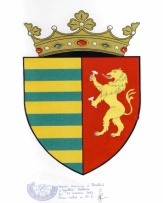 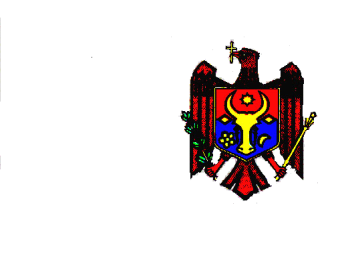 CONSILIUL RAIONAL  BASARABEASCAMD-6702, or. Basarabeasca, str. K. Marx, 55tel/fax (297) 2-20-58, (297) 2-20-57  E-mail:consiliul@basarabeasaca.mdproiect DECIZIEРЕШЕНИЕa Consiliului Raional Basarabeascadin 21 mai  2020                                                                                     nr. 03/13Cu privire la acceptarea în proprietatearaionului a unor bunuri imobile        Având în vedere necesitatea înregistrării, în modul stabilit, a bunurilor imobile transmise gratuit din proprietatea statului în proprietatea raionului conform Hotărârii Guvernului nr. 450/2018 (MO nr. 157-166/18.05.2018 art.500), ținând cont de prevederile art. 2 lit. c), art. 4 alin.(1) din Legea nr. 523/1999 cu privire la proprietatea publică a unităților administrativ-teritoriale (MO nr.124-125/1999 art.611), art. 16 alin.(1) lit. g) din Legea nr.29/2018 privind delimitarea proprietății publice (MO nr.142-148/2018 art.279), în conformitate cu prevederile  art. 43 alin.(1) lit. c), art. 46 din  Legea nr. 436/2006 privind administraţia publică locală (MO nr.32-35/2007 art.116), Consiliul raional BasarabeascaD E C I D E:Se acceptă în proprietatea publică a raionului, bunurile imobile transmisegratuit din proprietatea publică a statului, după cum urmează:– Blocul de producere cu structură în arce, cu suprafața de 2338,8 m2, numărcadastral 1201307.330.01, situat în or. Basarabeasca, str. Trudovaia, 62;– Clădirea casei de locuit cu două niveluri și subsol, cu suprafața de 82,6 m2, număr cadastral 1201307.030.01, situată în or. Basarabeasca, str. Sportivnaia, 26;– Construcții accesorii, cu suprafața de 77,4 m2, număr cadastral1201307.030.02, situate în or. Basarabeasca, str. Sportivnaia, 26;– Terenul aferent construcțiilor, cu suprafața de 0,0476 ha, număr cadastral1201307.030, situat în or. Basarabeasca, str. Sportivnaia, 26.2. Președintele raionului Basarabeasca, dl Piotr Pușcari, în conformitate cu prevederile Legii cadastrului bunurilor imobile nr.1543/1998, va asigura înregistrarea bunurilor imobile indicate în pct. 1 al prezentei decizii la Serviciul cadastral Basarabeasca, precum și va dispune înregistrarea în registrele contabile ale Consiliului raional Basarabeasca a bunurilor imobile sus-menționate.6. Controlul asupra executării prezentei decizii se pune în sarcină Comisiei consultative de specialitate a Consiliului raional pentru economie, buget și finanțe (președinte – Andrei Chircov).7. Prezenta decizie urmează a fi adusă la cunoștința persoanelor cointeresate, precum și la cunoștință publică prin publicarea pe pagina oficială a Consiliului raional www.basarabeasca.md.Preşedintele şedinţeiConsiliului raional Basarabeasca                                      __________________                                               Contrasemnează:Secretarul interimar alConsiliului raional Basarabeasca                                      Gheorghe LIVIŢCHI   REPUBLICA MOLDOVACONSILIUL RAIONAL  BASARABEASCAMD-6702, or. Basarabeasca, str. K. Marx, 55tel/fax (297) 2-20-58, (297) 2-20-57  E-mail: consiliul@basarabeasca.mdproiectDECIZIEРЕШЕНИЕa Consiliului Raional Basarabeascadin 21 mai  2020                                                                                nr. 03/14Cu privire la solicitarea transmiterii unor construcţii  amplasate pe teritoriul fostului gimnaziu din s. Abaclia           În scopul creării condițiilor de finanţare a lucrărilor de reparaţie capitală a sălii sportive amplasate în clădirea fostului gimnaziu din  s. Abaclia, crearea pe această cale a condiţiilor de activitate a filialei Şcolii sportive raionale Basarabeasca la lupte libere, dând curs demersului şefului interimar al Direcţiei învăţământ general Basarabeasca, dna Ecaterina Pascal nr. 36 din 03 martie 2020,  în conformitate cu prevederile art. 8 alin. (4) din Legea nr. 523/1999 cu privire la proprietatea publica a unitatilor administrativ-teritoriale (MO nr.124-125/1999 art.611) și Regulamentul cu privire la modul de transmitere a bunurilor proprietate publică, aprobat prin Hotărârea Guvernului nr. 901 din 31.12.2015 (MO nr.1/2016 art.02), în temeiul art. 43 alin. (2) şi art. 46 alin. (1) din Legea nr. 436/2006 privind administraţia publică locală (MO nr. 32-35/2007 art. 116), Consiliul raional  BasarabeascaD E C I D E:1. Se solicită transmiterea de către Consiliul local Abaclia, cu titlu gratuit, din proprietatea publică a satului Abaclia în proprietatea publică a raionului Basarabeasca, a unei părţi din clădirea fostului gimnaziu Abaclia, cu numărul cadastral 1210201.209.01 (sala de sport cu încăperile aferente), situată în satul Abaclia, str. Doina, cu suprafaţa de 361,9m² (conform schemei), precum şi a construcţiei auxiliare amplasate pe teritoriul fostului gimnaziu Abaclia, cu numărul cadastral 1210201.209.02, cu suprafaţa de 106,0m².2. Se desemnează din partea Consiliului rational Basarabeasca următoarele persoane pentru a fi incluse în componenţa comisiei de transmitere a construcţiilor indicate în pct. 1 al prezentei decizii, constituită de primăria Abaclia: - Casîm Gheorghe, şeful Serviciului relaţii funciare şi cadastru; - Topală Anastasia, arhitect-șef al raionului, Aparatul președintelui raionului; - Rusu Nina, specialist principal al Serviciului construcții, gospodărie comunală și drumuri.3. Vicepreședintele raionului pe probleme sociale, dl Ion Popov va monitoriza procesul de transmitere a construcţiilor sus-menţionate în proprietatea raionului şi va asigura întreprinderea măsurilor de înregistrare a acestora la organul cadastral. 4. Prezenta decizie urmează a fi adusă la cunoştinţa Consiliului local Abaclia, persoanelor vizate, precum şi la cunoştinţă publică prin plasarea pe pagina oficială a Consiliului raional: www.basarabeasca.md.Preşedintele şedinţeiConsiliului raional Basarabeasca                                         _________________Contrasemnează:Secretarul interimar al Consiliului raional Basarabeasca                                            Gheorghe LIVIŢCHIREPUBLICA MOLDOVACONSILIUL RAIONAL  BASARABEASCAMD-6702, or. Basarabeasca, str. K. Marx, 55tel/fax (297) 2-20-58, (297) 2-20-57  E-mail: consiliul@basarabeasca.mdproiectDECIZIEРЕШЕНИЕa Consiliului Raional Basarabeascadin 21 mai  2020                                                                                      nr. 03/15Cu privire la operarea unor modificări în  decizia Consiliului raional Dând curs demersului şefului interimar al Direcţiei asistenţă socială şi protecţie a familiei, dl Mihail Martînov nr. 230/20 din 13 februarie 2020,  prin care se solicită efectuarea unor modificări în decizia Consiliului raional nr. 07/15 din 10 septembrie 2014 „Cu privire la instituirea Serviciului social „Plasament familial pentru adulţi”, cu modificările ulterioare, având la bază prevederile Hotărârii Guvernului nr. 19/2020 „Cu privire la modificarea unor hotărâri ale Guvernului” (MO nr. 7-13/2020 art.23), în temeiul art. 62 din Legea nr. 100/2017 cu privire la actele normative(MO nr.7-17/2018 art.34), în conformitate cu art. 46 al Legii nr. 436/2006 privind administraţia publică locală (MO nr.32-35/2007 art.116), Consiliul raional BasarabeascaD E C I D E:1.  Decizia Consiliului raional Basarabeasca nr. 07/15 din 10 septembrie 2014 „Cu privire la instituirea Serviciului social „Plasament familial pentru adulţi”, se modifică după cum urmează:1.1. Punctul 3 din decizie va avea următorul cuprins:„3. Cheltuielile ce ţin de organizarea şi funcţinarea Serviciului social „Plasament familial pentru adulţi” vor fi suportate de către prestatori şi se vor efectua în limitele alocaţiilor prevăzute anual în bugetele respective, precum şi din alte surse, conform legislaţiei.”;1.2. În punctul 4 din decizie textul „Ministerului Muncii, Protecţiei Sociale şi Familiei”, se substituie cu textul „Ministerului Sănătăţii, Muncii şi Protecţiei Sociale”.2. Regulamentul privind organizarea şi funcţionarea Serviciului social „Plasament familial pentru adulţi”, aprobat prin decizia Consiliului raional nr. 07/15 din 10 septembrie 2014, se modifică după cum urmează:2.1. Punctele 2 şi 3 vor avea următorul cuprins:„2. Serviciul social „Plasament familial pentru adulţi” (în continuare - Serviciu) este un serviciu social specializat, instituit prin decizia prestatorilor de servicii sociale (în continuare - prestator), stabiliţi în art. 7 din Legea nr. 123/2010 cu privire la serviciile sociale.3. Serviciul este prestat de către un prestator public sau privat, acreditat în condiţiile Legii nr. 129/2012 privind acreditarea prestatorilor de servicii sociale.”;2.2. La punctul 6 subpunctul 1) se abrogă;2.3. La punctul 64, textul „Legea nr. 190-XIII din 19 iulie 1994 cu privire la petiţionare” se substituie cu cuvântul „legislaţia”;2.4. Punctul 68 va avea următorul cuprins:  „68. Finanţarea Serviciului se efectuează din contul mijloacelor financiare alocate de prestator, precum şi din alte surse, conform legislaţiei.”;2.5. Anexa nr. 1 la Regulamentul privind organizarea şi funcţionarea Serviciului social „Plasament familial pentru adulţi” se completează cu subpunctul 5) cu următorul cuprins:„5) solicitantul este instituţionalizat”.3. Direcţia asistenţă socială şi protecţie a familiei va implementa modificările şi completările indicate în punctele 1 şi 2 din prezenta decizie în activitatea Serviciului social „Plasament familial pentru adulţi”.4. Prezenta decizie intră în vigoare la data adoptării şi  urmează a fi adusă la cunoştinţa Direcţiei asistenţă socială şi protecţie a familiei, precum şi la cunoştinţă publică.Preşedinte al şedinţeiConsiliului raional Basarabeasca                                      _________________Contrasemnează:Secretar interimar al Consiliului raional Basarabeasca                                       Gheorghe LIVIŢCHI      REPUBLICA MOLDOVACONSILIUL RAIONAL  BASARABEASCA              MD-6702, or. Basarabeasca, str. K. Marx, 55tel/fax (297) 2-20-58, (297) 2-20-57  E-mail: consiliul@basarabeasca.md_________________________________________________________________________________________________________________                                                                                                                                                                                                                       Proiect DECIZIEРЕШЕНИЕa Consiliului Raional Basarabeascadin 21 mai  2020                                                                                   nr. 03/16Cu privire la transmitereaunui set de costume sportiveDând curs demersului şefului Secţiei cultură, dna Baciu Olga nr. 10 din 21 febriarie 2020 prin care se solicită transmiterea în gestiunea Şcolii raionale sportive a unui set de costume sportive pentru echipa feminină de baschet, ţinând cont de dispoziţia preşedintelui raionului nr. 109 din 11.10.2019, în conformitate cu art. 46 din Legea nr. 436/2006 privind administraţia publică locală (MO nr.32-35/2007 art.116), avînd avizele comisiilor consultative de specialitate, Consiliul raional Basarabeasca D E C I D E:Se acceptă transmiterea, cu titlu gratuit, de la balanţa Secţiei cultură a Consiliului raional la balanţa Direcţiei învăţământ general Basarabeasca, în gestiunea Şcolii raionale sportive, a setului de costume sportive (5 complete) în valoare de 5,0 mii lei achiziţionate pentru  echipa feminină de baschet a şcolii sportive.Secţia cultură (dna Olga Baciu), va asigura transmiterea conform procedurilor legale a bunurilor materiale indicate în pct. 1 al prezentei decizii. Direcţiei învăţământ general Basarabeasca (dna Ecaterina Pascal) va asigura înregistrarea în registrele contabile ale Direcţiei a bunurilor materiale sus-menționate.Controlul executării prezentei decizii se pune în sarcina vicepreşedintelui raionului pe probleme sociale, dl Ion Popov.Prezenta decizie urmează a fi adusă la cunoştinţa persoanelor vizate, precum şi la cunoştinţă publică prin publicarea pe pagina oficială a Consiliului raional: www.basarabeasca.md.Preşedintele şedinţeiConsiliului Raional Basarabeasca                                         _______________                                                 Contrasemnează:Secretarul interimar al Consiliului Raional Basarabeasca                                     Gheorghe LIVIŢCHIREPUBLICA MOLDOVACONSILIUL RAIONAL  BASARABEASCA              MD-6702, or. Basarabeasca, str. K. Marx, 55tel/fax (297) 2-20-58, (297) 2-20-57  E-mail: consiliul@basarabeasca.md_________________________________________________________________________________________________________________                                                                                                                                                                                                                       Proiect DECIZIEРЕШЕНИЕa Consiliului Raional Basarabeascadin 21 mai  2020                                                                                         nr. 03/17Cu privire la transmiterea unui teren sportivDând curs demersului contabilului-şef din cadrul Aparatului preşedintelui raionului, dnei  Silvia Niculiţa nr. 2c-2020 din 19 febriarie 2020, în temeiul art. 4 alin. (2) lit. a) din Legea nr. 435/2006 privind descentralizarea administrativă (MO nr.29-31/2007 art.91), art. 43 alin. (1) lit. c), art. 46 din Legea nr. 436/2006 privind administraţia publică locală (MO nr.32-35/2007 art.116), în conformitate cu prevederile Regulamentului cu privire la modul de transmitere a întreprinderilor, organizaţiilor, instituţiilor de stat, a subdiviziunilor lor, clădirilor, edificiilor, mijloacelor fixe şi altor active, aprobat prin Hotărîrea Guvernului nr. 901/2015 (MO nr.1/06.01.16 art.2), precum şi  avizele comisiilor consultative de specialitate, Consiliul raional Basarabeasca D E C I D E:Se acceptă transmiterea, cu titlu gratuit, de la balanţa Aparatului preşedintelui raionului la balanţa Direcţiei asistență socială și protecție a familiei, a terenului sportiv universal în valoare de 846775,70 lei, construit pe teritoriul Centrului multifuncţional „Recunoştinţa”, amplasat în or. Basarabeasca, str. Nikolai Gogol, 14/B.Preşedintele raionului Basarabeasca, dl Piotr Puşcari, va asigura transmiterea conform procedurilor legale a terenului sportiv indicat în pct. 1 al prezentei decizii. Direcţia asistenţă socială şi protecţie a familei (dl Mihail Martînov), în conformitate cu prevederile Legii cadastrului bunurilor imobile nr.1543/1998, va asigura înregistrarea bunului imobil la Serviciul cadastral Basarabeasca, precum şi luarea la evidenţă contabilă a Direcţiei a costului  bunului imobil sus-menționat.Controlul executării prezentei decizii se pune în sarcina vicepreşedintelui raionului pe probleme sociale, dl Ion Popov.Prezenta decizie urmează a fi adusă la cunoştinţa persoanelor vizate, precum şi la cunoştinţă publică prin publicarea pe pagina oficială a Consiliului raional: www.basarabeasca.md.Preşedintele şedinţeiConsiliului Raional Basarabeasca                                                    _______________                                                 Contrasemnează:Secretarul interimar al Consiliului raional Basarabeasca              Gheorghe LIVIŢCHIREPUBLICA MOLDOVACONSILIUL RAIONAL  BASARABEASCAMD-6702, or. Basarabeasca, str. K. Marx, 55tel/fax (297) 2-20-58, (297) 2-20-57  E-mail: consiliul@basarabeasca.mdproiect DECIZIEРЕШЕНИЕa Consiliului Raional Basarabeascadin 21 mai  2020                                                                                        nr. 03/18Cu privire la modificarea deciziei Consiliului raional Basarabeasca nr. 07/06 din 25 august 2016 „Cu privire la instituirea Comisiei pentru securitatea circulaţiei rutiere în raion”Dând curs demersului şefului adjunct interimar al IP Basarabeasca, comisar principal, Alexandru Melnic nr. 34/22-967 din 09 martie 2020, în temeiul art. 62 din Legea nr. 100/2017 cu privire la actele normative (MO nr. 7-17/12.01.2018 art. 34), art. 46 din Legea nr. 436/2006 privind administraţia publică locală (MO nr.32-35/2007 art.116), Consiliul raional BasarabeascaD E C I D E:Punct unic: Punctul 1 al deciziei Consiliului raional Basarabeasca nr. 07/06 din 25 august 2016 „Cu privire la instituirea Comisiei pentru securitatea  circulaţiei rutiere în raion” se modifică şi se expune în redacţie nouă componenţa Comisiei, după cum urmează:Preşedintele ComisieiPetru Scutari   – vicepreşedinte al raionului pe probleme economiceVicepreşedintele ComisieiOleg Doni         – şef al IP Basarabeasca, comisar principalSecretarul Comisiei Sergiu Dzîc      – şef al Serviciului construcţii, gospodărie comunală şi drumuri  Membrii Comisiei:Petru Mîţă        – inspector superior al Serviciului Supraveghere Tehnică şi                                  Accidente  Rutiere al SSP al IP Basarabeasca, ofiţer superior                              auto de stat                                                  Andrei Apostol – şef, SA „Drumuri Cimişlia”, sectorul BasarabeascaIon Suman         – expert al Biroului de înregistrare a transportului şi documentare                               a conducătorilor auto din cadrul Centrului Multifuncţional                                Basarabeasca  Vitalie Codrean – inspector, Inspecţia teritorială pentru supravegherea                                tehnică „INTEHAGRO”                                                                           Ion Putin        – şeful gării auto Cimişlia/Basarabeasca Vasile Pînzari – şeful SA „Sud-Trans” Primarii localităţilor din raionPreşedintele şedinţeiConsiliului raional Basarabeasca                                      _________________ Contrasemnează:Secretarul interimar alConsiliului Raional Basarabeasca                                      Gheorghe LIVIŢCHIREPUBLICA MOLDOVACONSILIUL RAIONAL  BASARABEASCAMD-6702, or. Basarabeasca, str. K. Marx, 55tel/fax (297) 2-20-58, (297) 2-20-57  E-mail: consiliul@basarabeasca.mdproiect DECIZIEРЕШЕНИЕa Consiliului Raional Basarabeascadin 21 mai  2020                                                                                        nr. 03/19Cu privire la completarea componenţei nominale a сomisiei consultative de specialitate a Consiliului raionalAvând în vedere acordul dlui Nicolae Chendighilean, consilier independent în Consiliul raional privind ocuparea funcţiei vacante de membru al Comisiei consultative de specialitate a Consiliului raional Basarabeasca pentru transport, urbanism, amenajarea teritoriului, construcţii, gospodărie comunală şi drumuri, în temeiul art. 62-63 din Legea nr. 100/2017 cu privire la actele normative (MO nr. 7-17/12.01.2018 art. 34), art. 46 alin. (1) din Legea nr. 436/2006 privind administraţia publică locală (MO nr.32-35/2007 art.116), Consiliul raional BasarabeascaD E C I D E:Componenţa nominală a Comisiei consultative de specialitate a Consiliului raional Basarabeasca pentru transport, urbanism, amenajarea teritoriului, construcţii, gospodărie comunală şi drumuri, aprobată prin decizia Consiliului raional nr. 02/03 din 19 noiembrie 2019 se completează la final cu sintagma „Nicolae Chendighilean – consilier independent”.Prezenta decizie urmează a fi adusă cunoştinţă publică prin publicarea pe pagina oficială a Consiliului raional: www.basarabeasca.md.Preşedintele şedinţeiConsiliului Raional Basarabeasca                                        ______________                                               Contrasemnează:Secretarul interimar al Consiliului Raional Basarabeasca                                        Gheorghe LIVIŢCHIREPUBLICA MOLDOVACONSILIUL RAIONAL  BASARABEASCAMD-6702, or. Basarabeasca, str. K. Marx, 55tel/fax (297) 2-20-58, (297) 2-20-57  E-mail: consiliul@basarabeasca.mdproiect DECIZIEРЕШЕНИЕa Consiliului Raional Basarabeascadin 21 mai  2020                                                                                 nr. 03/20Cu privire la desemnarea unui consilier care va semna deciziile Consiliului în cazul în care preşedintele şedinţei va fi în imposibilitate de a le semna        În temeiul art. 20 şi  art.46 alin. (1)  al Legii nr. 436/2006 privind administraţia publică locală cu modificările ulterioare (MO nr. 32-35, art.116), Consiliul rational BasarabeascaD E C I D E:         Punct unic: Se desemnează consilierul raional _____________ pentru a semna deciziile Consiliului adoptate în cadrul ședinței ordinare din 21 mai  2020, în cazul în care preşedintele şedinţei va fi în imposibilitate de a le semna. Preşedintele şedinţeiConsiliului raional Basarabeasca                                      _________________ Contrasemnează:Secretarul interimar alConsiliului raional Basarabeasca                                      Gheorghe LIVIŢCHIDenumireaCodEcoSuma, mii leiI. Venituri, total167389,2Inclusiv transferuri de la bugetul de stat63152,7II. Cheltuieli, total268598,3     Inclusiv cheltuieli de personal50619,9III. Sold bugetar1-(2+3)1209,1IV. Sursele de finanțare, total4+5+91209,1Inclusiv soldul  disponibil1209,1Secretar interimar al Consiliuluiraional Basarabeasca                                                         Coordonat:Șef  adjunct al Direcției finanțeGheorghe LIVIŢCHI  Maria MUNTEANDenumireaCodEco (k6)Suma  mii leiTotal resurse67389,2100Resurse generale65613,6Impozite, taxe, amenzi3192,5100Impozit pe venitul reținut din salariu1111102962,5100Taxa pentru apa114611200,0100Defalcări de la profitul net al întreprinderilor de stat în bugetul local de nivelul II14123220,0100Amenzi si sancțiuni contravenționale încasată în bugetul local de nivelul II14312010,0Total transferuri62421,1100Transferuri curente primite cu destinație specială între bugetul de stat și bugetele locale de nivelul II pentru învățămîntul preșcolar, primar, secundar general, special și complementar (extrașcolar)19111143242,5100Transferuri curente primite cu destinație specială între bugetul de stat și bugetulele locale  de nivelul II pentru asigurarea și asistență socială1911121462,7100Transferuri curente primite cu destinație specială între bugetul de stat și bugetuele locale de nivelul II pentru școli sportive1911131055,8100Transferuri curente primite cu destinație specială între bugetul de stat și bugetele locale de nivelul II pentru infrastructura drumurilor1911162500,7100Transferuri capitale primite cu destinație specială între bugetul de stat și bugetele locale de nivelul II191120400,0100Transferuri curente primite cu destinație generală  între bugetul de stat și bugetele locale de nivelul II19113113101,4100Alte transferuri curente cu destinație generală191139190,9100Transferuri din Fondul de compensare191232467,1100Sold de mijloace banești la sfirsitul perioadei9300001209,1296Resurse fonduri speciale 743,6296Taxa la cumpărarea valutei străine de către persoanele fizice în casele de schimb valutar14224512,0296Transferuri curente primite cu destinație specială între instituțiile bugetului de stat și instituțiile bugetelor locale de nivelul II191310731,6297Resurse atrase de instituții 1032,0297Total încasări de la prestarea serviciilor cu plată142310582,0Inclusiv  pe instituțiiExercitarea guvernării (aparat consiliu)14231010,0Liceul teoretic “Constantin Stere” Abaclia142310200,0Liceul teoretic “A.Pușchin” Basarabeasca14231040,0Scoala de arte 142310150,0Politici și management în domeniul educației1423102,0Centrul de persoane in etate142310180,0297Total plată pentru locatiunea bunurilor patrimoniului public 142320450,0Inclusiv  pe instituțiiServicii de support pentru exercitarea guvernării  142320400,0Liceul teoretic “A.Pușchin” Basarabeasca14232050,0Secretar interimar al Consiliuluiraional Basarabeasca                                                         Coordonat:Șef  adjunct al Direcției finanțeGheorghe LIVIŢCHI  Maria MUNTEANResursele și cheltuielile bugetului raional Basarabeasca conform clasificației funcționale și pe programe pe anul 2020Resursele și cheltuielile bugetului raional Basarabeasca conform clasificației funcționale și pe programe pe anul 2020Resursele și cheltuielile bugetului raional Basarabeasca conform clasificației funcționale și pe programe pe anul 2020Resursele și cheltuielile bugetului raional Basarabeasca conform clasificației funcționale și pe programe pe anul 2020Secretar interimar al Consiliuluiraional Basarabeasca                                                         Coordonat:Șef  adjunct al Direcției finanțeGheorghe LIVIŢCHI  Maria MUNTEANDenumirea Denumirea Denumirea CodEco (k6)CodEco (k6)Suma, mii leiTotal transferuri62421,1100100Transferuri curente primite cu destinație specială între bugetul de stat și bugetele locale de nivelul II pentru învățămîntul preșcolar, primar, secundar general, special și complementar (extrașcolar)19111119111143242,5100100Transferuri curente primite cu destinație specială între bugetul de stat și bugetulele locale  de nivelul II pentru asigurarea și asistență socială1911121911121462,7100100Transferuri curente primite cu destinație specială între bugetul de stat și bugetuele locale de nivelul II pentru școli sportive1911131911131055,8100100Transferuri curente primite cu destinație specială între bugetul de stat și bugetele locale de nivelul II pentru infrastructura drumurilor1911161911162500,7100100Transferuri capitale primite cu destinație specială între bugetul de stat și bugetele locale de nivelul II191120191120400,0100100Transferuri curente primite cu destinație generală  între bugetul de stat și bugetele locale de nivelul II19113119113113101,4100100Alte transferuri curente cu destinație generală191139191139190,9100100Transferuri din fondul de compensare191232191232467,1Secretar interimar al Consiliuluiraional Basarabeasca                                                         Coordonat:Șef  adjunct al Direcției finanțeSecretar interimar al Consiliuluiraional Basarabeasca                                                         Coordonat:Șef  adjunct al Direcției finanțeSecretar interimar al Consiliuluiraional Basarabeasca                                                         Coordonat:Șef  adjunct al Direcției finanțeGheorghe LIVIŢCHI  Maria MUNTEANGheorghe LIVIŢCHI  Maria MUNTEANGheorghe LIVIŢCHI  Maria MUNTEANNr.Instituţiile UnităţiCheltuieli total (mii lei)Cheltuieli de personal ( mii lei)1.Exercitarea guvernării 20,02962,02234,62.Polotici și management în domeniul bugetar-fiscal11,01195,91043,73.Servicii de suport pentru exercitarea guvernării 16,01052,3672,64.Gestionarea fondului de rezervă-200,0-Total grupa 01 servicii de stat cu destinație specială47,05410,23950,95.Servicii de suport în domeniul apărării naționale2,5152,8114,0Total grupa 02 apărarea națională2,5152,8114,06.Politici și management în domeniul  economiei4,0413,9350,67.Politici și management în domeniul agriculturii3,0213,6133,98.Politici și management în domeniul dezvoltării regionale și a construcțiilor3,0301,7264,39.Dezvoltarea drumurilor-2500,7-10.Politici și management în domeniul cadastrului 2,0251,4214,1Total grupa 04 serviciul în domeniul economiei12,03681,3962,911.Politici și management în domeniul culturii4,0424,2307,212.Ansambul “Lia” Abaclia3,0247,1236,413.Ansambul „Basarabencile”1,092,486,914.Ansambul „Speranţa” Sadaclia1,097,286,915.Ansambul „Mărunţica” Carabetovca1,086,881,516.Ansambul „Muguraşii” Abaclia1,084,979,317.Dezvoltarea culturii-250,0-18.Activități sportive-60,0-19.Alte servicii de tineret-30,0-20.Şcoala sportivă11,51055,8878,0Total grupa 08 cultură, sport, tineret, culte și odihnă22.52428,41756,221.Politici și management în domeniul educației16,01415,41249,022.Gimnaziul din s. Iordanovca13,411113,9949,223.Gimnaziul din com. Iserlia24,22321,61825,424.Gimnaziul nr. 22 din or. Basarabeasca32,752736,42695,525.LT„A.Puşchin” din or. Basarabeasca42,794731,83649,626.LT„N.V.Gogol” din or. Basarabeasca41,954698,33622,127.LT„M.Basarab” din or. Basarabeasca38,444105,03527,128.LT „C.Stere” din s. Abaclia68,146873,46091,129.LT „Ştefan cel Mare” din s. Carabetovca22,822082,11843,530.LT „M.Eminescu” din s. Sadaclia52,45488,74711,231.LT „M. Tarlev” din s. Başcalia27,562534,82171,832.Componenta raională-1122,2-33.Servicii generale în educație (SAP)5,0612,3535,134.Casa de creaţie25,02800,01556,935.Şcoala de arte15,02837,31499,636.Odihna de vară-549,2-37.Susținerea elevilor dotați-33,3-38.Curriculum -54,520,4Total grupa 09 învățămint425,4646110,235947,539.Politici și management în domeniul protecției sociale7,0921,3797,440.Susținerea copiilor rămași fără îngrigirea părinteasca-448,8-41.Serviciul de asistenţă parentală profesionistă6,0568,3372,542.Susținerea caselor de copii de tip familial1,0191,388,843.Serviciul asistenţă personală32,01791,11781,544.Serviciul de deservire la domiciliu35,02160,02059,045.Activitatea felcerilor-protezişti0,542,441,846.Compensația pentru serviciile de transport-453,1-47.Serviciul de asistenţă socială comunitară9,0811,2757,248.Prestarea altor tipuri  de servicii sociale unor categorii de populație centrele comunitare multifuncţionale18,01113,0803,749.Serviciul social „Plasament familial pentru adulţi”4,0318,2223,350.Serviciu în domeniul acordării ajutoarelor materiale Inclusiv (fondul)16,0743,6521,8Serviciul social de suport monetar-103,0-Serviciul social de sprijin familial-106,8-Serviciul de asistență personală16,0521,8521,8Venituri de la case valutare-12,0-51.Susținerea tinerilor specialiști-440,9-52.Centrul persoane în etate7,5692,3441,453Prestații sociale pentru copiii plasati în serviciile sociale (bani de buzunar)-119,9-Total grupa 10 protecția socială136,010815,47888,4Total general 645,4668598,350619,9Secretar interimar al Consiliuluiraional Basarabeasca                                                         Coordonat:Șef  adjunct al Direcției finanțeGheorghe LIVIŢCHI  Maria MUNTEANDenumirea transferuluicod eco(k 6sumamii lei   Total venituri, dintre care743,6Transferuri curente primite cu destinație specială între instituțiile bugetului de stat și instituțiile bugetelor locale de nivelul II191310731,6Taxa la cumpararea valutei străine de către persoanele fizice în casele de schimb valutar14224512,0Total cheltuieli, dintre care  743,6-    Fondul local de susţinere  socială a populaţiei743,6Secretar interimar al Consiliuluiraional Basarabeasca                                                         Coordonat:Șef  adjunct al Direcției finanțeGheorghe LIVIŢCHI  Maria MUNTEANCaracterul acţiunilor preconizateNr. d/o al chestiu-nilorTematica presupusăData desfăşurăriiRresponsabilii de executareŞedinţa ordinară a Consiliului Raional Basarabeasca1.     ORA CONTROLULUI.1. Cu privire la rezultatele pregătirii instituţiilor educaţionale, din raion, către noul an de studii 2017-2018.2. Cu privire la rezultatele odihnei de vară a copiilor.25.09.2020Direcţia învăţământ generalDirecţia învăţământ generalŞedinţa ordinară a Consiliului Raional Basarabeasca2.Cu privire la  executarea  bugetului raional pe semestrul I al anului 2020.25.09.2020Preşedintele raionului,Direcţia finanţe,Comisia consultativă de specialitate pentru economie, buget şi finanţeŞedinţa ordinară a Consiliului Raional Basarabeasca3.Cu privire la măsurile de pregătire a economiei şi sferei sociale a raionului Basarabeasca pentru activitatea în perioada de toamnă-iarnă 2020-2021.25.09.2020Preşedintele raionului,Secţia economieŞedinţa ordinară a Consiliului Raional Basarabeasca4.Cu privire la aprobarea Programului de activitate al Consiliului Raional Basarabeasca pe trimestrul IV al anului 2020.25.09.2020Secretarul interimar al Consiliului raionalŞedinţa ordinară a Consiliului Raional Basarabeasca5.Cu privire la încorporarea, în octombrie 2020- ianuarie 2021, în rîndurile Forţelor Armate şi în Serviciul Civil (de alternativă) ale Republicii Moldova, a cetăţenilor născuţi în anii 1993-200225.09.2020Vicepreşedintele raionului pe probleme socialeEvenimente  importante1.Hramul comunei Iserlia.12.07.2020Primăria comunei IserliaEvenimente  importante2.Ziua Constituţiei Republicii Moldova.29.07.2020Preşedintele raionuluiPrimarii localităţilor din raionEvenimente  importante3.Ziua feroviarului. 02.08.2020Preşedintele raionuluiSecţia culturăPrimăria oraşului BasarabeascaEvenimente  importante4.76 ani de la operaţiunea Iaşi-Chişinău: Ziua eliberării Moldovei. 24.08.2020Preşedintele raionuluiSecţia culturăPrimarii localităţilor din raionEvenimente  importante5.Hramul  satului Iordanovca.28.08.2020Primăria satului IordanovcaEvenimente  importante       6.Organizarea şi desfăşurarea sărbătorilor naţionale – Ziua Independenţei şi „Limba noastră”.27.08.202031.08.2020Preşedintele raionuluiSecţia culturăPrimarii localităţilor din raionEvenimente  importante7.Ziua cunoştinţelor. Începutul anului de studiu 2020-2021.01.09.2020Preşedintele raionuluiDirecţia învăţământ generalPrimarii localităţilor din raionEvenimente  importante8.Hramul  satului Sadaclia.21.09.2020Primăria satului SadacliaÎntruniri1.Deplasarea  reprezentanţilor Parlamentului şi Guvernului în teritoriuConform graficuluiCancelariei de StatSecretarul interimar al Consiliului raionalSeminare cu secretarii consiliilor locale, alte acţiuni cu caracter cognitiv-instructiv1.Seminar cu consilierii raionali pe tema: drepturile şi obligaţiunile aleşilor locali în contextul legislaţiei naţionale.21.08.2020Secretarul interimar al  Consiliului raionalSecţia administraţie publicăSeminare cu secretarii consiliilor locale, alte acţiuni cu caracter cognitiv-instructiv2.Seminar cu secretarii consiliilor locale în problemele lucrărilor de secretariat şi ordonarea documentelor de arhivă.18.09.2020Secretarul interimar al Consiliului raionalServiciul arhivăStatele de personal medicalale IMSP Spitalul Raional Basarabeasca,din fondul AOAM – 136,50 unităţi01.02.2020or.Basarabeasca str.Muncii 55 c/f 1003605150353Asistenţa Medicală Specializată de AmbulatorStatele de personal medicalale IMSP Spitalul Raional Basarabeasca,din fondul AOAM – 136,50 unităţi01.02.2020or.Basarabeasca str.Muncii 55 c/f 1003605150353Asistenţa Medicală Specializată de AmbulatorStatele de personal medicalale IMSP Spitalul Raional Basarabeasca,din fondul AOAM – 136,50 unităţi01.02.2020or.Basarabeasca str.Muncii 55 c/f 1003605150353Asistenţa Medicală Specializată de AmbulatorStatele de personal medicalale IMSP Spitalul Raional Basarabeasca,din fondul AOAM – 136,50 unităţi01.02.2020or.Basarabeasca str.Muncii 55 c/f 1003605150353Asistenţa Medicală Specializată de AmbulatorStatele de personal medicalale IMSP Spitalul Raional Basarabeasca,din fondul AOAM – 136,50 unităţi01.02.2020or.Basarabeasca str.Muncii 55 c/f 1003605150353Asistenţa Medicală Specializată de AmbulatorStatele de personal medicalale IMSP Spitalul Raional Basarabeasca,din fondul AOAM – 136,50 unităţi01.02.2020or.Basarabeasca str.Muncii 55 c/f 1003605150353Asistenţa Medicală Specializată de AmbulatorMedici specialişti de profilMedici specialişti de profilMedici specialişti de profilMedici specialişti de profilMedici specialişti de profilN    d/oCodul funcţieCategoria de personalunitati (numar) recomandatunitati (numar) recomandatSalariu de functieN    d/oCodul funcţiePopulatie pe raion  27136  persoane 15910unitati (numar) recomandatunitati (numar) recomandatSalariu de functieN    d/oCodul funcţieInclusiv  asigurat– 12071. copii- 3839   unitati (numar) recomandatunitati (numar) recomandatSalariu de functie1134208Şef secţie consultativă0,250,2514652221201Medic chirurg/ travmotolog1,001,0055203221201Medic obstetrician ginecolog1,001,0058604221201Medic otorinolaringolog1,001,0058605221201Medic oftalmolog 1,001,0058606221201Medic neurolog0,750,7543957221201Medic endocrinolog 0,500,5029308221201Medic oncolog 0,250,2514659221201Medic dermatovenerolog 0,500,50293010221201Medic narcolog 0,500,50375011221201Medic ftiziopulmonolog1,001,00937012221201Medic terapeut pentru adolescenţi0,500,50293013221201Medic infecţionist1,001,00586014221201Medic imagist-sonografist0,250,251465Total:9,509,5059660                                                            Personal medical mediu                                                            Personal medical mediu                                                            Personal medical mediu                                                            Personal medical mediu                                                            Personal medical mediu                                                            Personal medical mediuNr. d/oCategoria de personal1222101Asistentă medicală superioară0,250,259902322101Asistent a medicului chirurg1,001,0031503322101Asistent a medicului obstetrician ginecolog1,001,0031504322101Asistent a medicului otolaringolog1,001,0039605322101Asistent a medicului oftalmolog1,001,0039606322101Asistent a medicului neurolog1,001,0039607322101Asistent a medicului oncolog0,250,259908322101Asistent a medicului dermatovenerolog0,500,5019809322101Asisitent medicului narcolog0,500,50228510322101Asistent a medicului ftiziopulmonolog1,001,00571011322101Asistent a medicului terapeut pentru adolescenţi0,500,50198012322101Asistent a medicului infecţionist 1,001,00396013222107Asistent medical a medicului imagist-sonografist0,250,2599014321101Laborant  imajist-radiolog0,500,501980Total:9,759,7539045                                         Alt personal medical mediu                                         Alt personal medical mediu                                         Alt personal medical mediu                                         Alt personal medical mediu                                         Alt personal medical mediu                                         Alt personal medical mediu1325501Asistent medical de masaj 0,50,519802222110Asistent medical de diagnostică funcțională0,250,259903322101Asistent medical a Comisiei Medicale Consultative0,50,519804222112Asistent medical in educatie sanitata pentru sanatate0,250,259905322101Asistent medical de proceduri0,250,25990Total: 1,751,756930Personal medical inferiorPersonal medical inferiorPersonal medical inferiorPersonal medical inferiorPersonal medical inferiorPersonal medical inferiorNr. d/oCategoria de personal1515116Soră- econoama0,250,25572,52532104Infermieră 1,001,0021803532104Infermieră 1,001,0021804532104Infermiera 1,001,0021805532104Infermiera 1,001,0021806532104Infermiera de radiologic0,500,501090Total:4,754,7510382,5Serviciul de laboratorServiciul de laboratorServiciul de laboratorServiciul de laboratorServiciul de laboratorServiciul de laborator1226906Biolog0,250,2513002226906Laborant B.C.0,250,251297,53226906Laborant 2,002,0079204226906Infermiera de laborator0,500,501090Total:3,003,0011607,5Personal spitalicesc, tehnic şi de gospodăriePersonal spitalicesc, tehnic şi de gospodăriePersonal spitalicesc, tehnic şi de gospodăriePersonal spitalicesc, tehnic şi de gospodăriePersonal spitalicesc, tehnic şi de gospodăriePersonal spitalicesc, tehnic şi de gospodărieCategoria de personal1241103Contabil1,001,0036602962907Paznic2,502,5054503834305Liftier 0,250,255454813149Autoclavor0,500,5014305334401Registrator medical0,750,751717,5Total: 5,005,0012802,5TOTAL STATETOTAL STATETOTAL STATETOTAL STATETOTAL STATEAsistenţa Medicală Specializată de AmbulatorAsistenţa Medicală Specializată de AmbulatorAsistenţa Medicală Specializată de AmbulatorAsistenţa Medicală Specializată de AmbulatorAsistenţa Medicală Specializată de AmbulatorCategoria de personalMedici 9,509,5059660Personal mediu13,7513,7555192,5Laborant biolog0,250,251300Personal inferior5,255,2511472,5Alt personal5,005,0012802,5TOTAL33,7533,75140427,5Asistența Medicală Spitalicească-72 paturiAsistența Medicală Spitalicească-72 paturiAsistența Medicală Spitalicească-72 paturiAsistența Medicală Spitalicească-72 paturiAsistența Medicală Spitalicească-72 paturiAsistența Medicală Spitalicească-72 paturiSecţia de terapie – 20 paturiSecţia de terapie – 20 paturiSecţia de terapie – 20 paturiSecţia de terapie – 20 paturiSecţia de terapie – 20 paturiCategoria de personalCategoria de personal1134208 Medic terapeut ordinator0,500,5029302221201Medic specialist0,250,2514653221201Medic de urgentă5,005,0029300Total5,755,75336951222101Asistent medical superior1,251,2549502322101Asistent medical pe tură5,005,0019400Total 6,256,25243501515116Soră econoama1,001,0022902532104Infermieră de salon  pe tură5,005,00109003524601Infermieră bufetieră0,500,501090Total 6,506,5014280TOTAL  Terapia18,5018,5072325Secţia de ingrijiri cronice –41paturiSecţia de ingrijiri cronice –41paturiSecţia de ingrijiri cronice –41paturiSecţia de ingrijiri cronice –41paturiSecţia de ingrijiri cronice –41paturiSecţia de ingrijiri cronice –41paturiCategoria de personal1134208Medic neurolog ordinator1,001,0058602221201Medic specialist 0,500,502930Total1,501,5087901222101Asistent medical superior1,001,0039602322101Asistent medical pe tură10,010,0379903322101Asistent medical pe reabilitare1,01,031504322101Asistent medical masaj și hinoterapie 0,50,51980Total 12,5012,50470801515116Soră econoama1,001,0022902532104Infermieră de salon  pe tură10,0010,00218003524601Infermieră bufetieră1,001,002180Total 12,0012,0026270TOTAL ingrijiri cronice26,0026,0082140Secţia de pediatrie – 11 paturiSecţia de pediatrie – 11 paturiSecţia de pediatrie – 11 paturiSecţia de pediatrie – 11 paturiSecţia de pediatrie – 11 paturiCategoria de personal1134208Şef secţie pediatrie 1,001,005860Total1,001,0058601222101Asistent medical superior 1,001,0035602322101Asistent medical de salon pe tură5,005,0018190Total 6,006,00217501515116Soră  econoama 1,001,0022902524104Infermieră de salon pe tură3,003,006540Total4,004,008830TOTAL  Pediatria11,0011,0036440SERVICII COMUNESERVICII COMUNESERVICII COMUNESERVICII COMUNESERVICII COMUNEPersonal de conducerePersonal de conducerePersonal de conducerePersonal de conducerePersonal de conducereCategoria de personal 1    134203Director  1,001,0093702    112076/01Vicedirector medical0,750,756247,53     121102Contabil-şef1,001,006770Total2,752,7522387,51412001Secretar operator1,001,003660Serviciul economieServiciul economieServiciul economieServiciul economieServiciul economieServiciul economie1263107Economist 1,001,005160Serviciul contabilitateServiciul contabilitateServiciul contabilitateServiciul contabilitateServiciul contabilitateServiciul contabilitate1241103Contabil 2,002,009920Serviciul resurse umaneServiciul resurse umaneServiciul resurse umaneServiciul resurse umaneServiciul resurse umaneServiciul resurse umane1242310Specialist serviciu personal1,001,005160Serviciul juridicServiciul juridicServiciul juridicServiciul juridicServiciul juridicServiciul juridic1341106Jurist 0,750,753870Serviciul farmaceuticServiciul farmaceuticServiciul farmaceuticServiciul farmaceuticServiciul farmaceuticServiciul farmaceuticCategoria de personal1134204Farmacist-diriginte0,750,7539002322101Asistent medical0,750,7529703532104Infermieră 0,500,501090Total   Farmacie2,002,007960Secţia de informatică şi statisticăSecţia de informatică şi statisticăSecţia de informatică şi statisticăSecţia de informatică şi statisticăSecţia de informatică şi statisticăCategoria de personal1331405Statistician medical1,001,0039602251206Specialist în domeniul tehnologiilor informaţionale1,001,0051603413201Specialist in jestionarea bazelor de date0,750,753270Total   Statistica2,752,7512390Serviciul radiologicServiciul radiologicServiciul radiologicServiciul radiologicServiciul radiologicCategoria de personal1221201Medic imagist radiolog0,500,5029302222107Asistent medical  imagist radiolog0,500,5019803222107Asistent medical imagist radiolog de urgenţă0,500,5019804532104Infermiera0,500,501090Total   Radiologia2,002,007980Serviciul patomorfologicServiciul patomorfologicServiciul patomorfologicServiciul patomorfologicServiciul patomorfologicCategoria de personal1221201Medic patomorfolog0,500,5046852532104Infermieră0,250,25657,5Total0,750,755342,5Serviciul de laboratorServiciul de laboratorServiciul de laboratorServiciul de laboratorServiciul de laboratorCategoria de personal1221201Medic  laborant,șef secției1,001,0058602226906Laborant0,250,259903322102Laborant 2,002,0079204532104Infermiera de  laborator0,500,501090Total  Laborator3,753,7515860Personal spitalicescPersonal spitalicescPersonal spitalicescPersonal spitalicescPersonal spitalicescCategoria de personal1221201Medic imagist-sonografist0,750,7543952221201Medic endoscopist0,250,251497,53221201Medic transfuziolog0,500,5029304221201Medic rezident3,003,00Total4,504,508822,51222101Asistent medical principal1,001,0039602222110Asistent a medicului imagist-sonografist0,500,5019803222110Asistent a medicalui endoscopist0,250,259904322101Asistent medical responsabil de transfuzia sîngelui0,500,5019805322101Asistent medical fizioterapie 0,500,501980Total2,752,7510890TOTAL  Personal Spitalicesc7,257,2519712,5Personal tehnic şi gospodărescPersonal tehnic şi gospodărescPersonal tehnic şi gospodărescPersonal tehnic şi gospodărescPersonal tehnic şi gospodărescCategoria de personal1132449Magazinier0,750,7527452512001Bucătar3,003,0065403941201Lucrător de bucătărie3,003,0065404912108Spălătoreasă1,001,0021805214107Inspector protecția muncii și tehnica securității 0,500,5025806962204Muncitor auxiliar1,001,0021807741233Electric 0,500,5014308832202Conducător auto1,001,0028609832205Şofer de urgenţă5,005,001430010818206Operator de gaz0,500,50125011Lemnar0,250,2554512712605Lacatus0,250,2554513813149Autoclavor0,500,50143014515116Sora econoama0,250,25572,5Total 17,5017,5045697,5TOTAL STATETOTAL STATETOTAL STATETOTAL STATETOTAL STATETOTAL STATEAsistenta Medicala SpitaliceascăAsistenta Medicala SpitaliceascăAsistenta Medicala SpitaliceascăAsistenta Medicala SpitaliceascăAsistenta Medicala SpitaliceascăAsistenta Medicala SpitaliceascăMedici 17,2517,2590160Inclusiv: medici-conducători1,751,7515617,5Personal mediu32,5032,50125070Personal inferior24,2524,2553307,5Alt personal26,0026,0087467,5Inclusiv: personal de conducere116770TOTAL100,00100,00356005TOTAL STATETOTAL STATETOTAL STATETOTAL STATETOTAL STATEIMSP Spitalul Raional BasarabeascaIMSP Spitalul Raional BasarabeascaIMSP Spitalul Raional BasarabeascaIMSP Spitalul Raional BasarabeascaIMSP Spitalul Raional BasarabeascaCategoria de personalMedici26,7526,75149820Inclusiv: medici-conducători1,751,7515617,5Personal mediu46,2546,25180262,5Laborant biolog0,250,251300Personal inferior29,5029,5064780Alt personal31,0031,00100270Inclusiv: personal de conducere1,001,006770TOTAL136,50136,50496432,5Director interimar Director interimar Director interimar Director interimar Director interimar Director interimar IMSP Spitalul Raional Basarabeasca                                       Ivan SecovIMSP Spitalul Raional Basarabeasca                                       Ivan SecovIMSP Spitalul Raional Basarabeasca                                       Ivan SecovIMSP Spitalul Raional Basarabeasca                                       Ivan SecovIMSP Spitalul Raional Basarabeasca                                       Ivan SecovIMSP Spitalul Raional Basarabeasca                                       Ivan SecovPreședintele comitetului sindical al Președintele comitetului sindical al Președintele comitetului sindical al Președintele comitetului sindical al Președintele comitetului sindical al Președintele comitetului sindical al IMSP Spitalul Raional Basarabeasca                                       Natalia GurinIMSP Spitalul Raional Basarabeasca                                       Natalia GurinIMSP Spitalul Raional Basarabeasca                                       Natalia GurinIMSP Spitalul Raional Basarabeasca                                       Natalia GurinIMSP Spitalul Raional Basarabeasca                                       Natalia GurinIMSP Spitalul Raional Basarabeasca                                       Natalia GurinAsistenţa Medicală Specializată de AmbulatorAsistenţa Medicală Specializată de AmbulatorAsistenţa Medicală Specializată de AmbulatorAsistenţa Medicală Specializată de AmbulatorMedici specialiştiMedici specialiştiMedici specialiştiMedici specialiştiNr. d/oCategoria de personalNumărul de unităţiSalariu de funcție134208Șef secție consultativă0,251465221201Medic  neurolog0,251465221201Medic narcolog0,53750221201Medic chirurg0,52760221201Medic dermatovenerolog0,251465221201Medic imagist-radiolog0,52930221201Medic imagist-sonograf0,251465221201Medic în patologii profesion0,52930226906Biolog0,753900Total 3.7522130Personal medical mediuPersonal medical mediuPersonal medical mediu224001Felcer de profilaxie0,5 1575220107Asistent medical imagist radiolog de urgență0,5 1980322101Asistent medicului narcolog0,251142.50Total1.254697.50Alt personal421102Casier1,03660Total1.03660TOTAL STATE  MIJLOACE SPECIALETOTAL STATE  MIJLOACE SPECIALETOTAL STATE  MIJLOACE SPECIALETOTAL STATE  MIJLOACE SPECIALENr. d/oCategoria de personalNumărul de unităţiSalariu de funcție1.Medici                     3.75221302.Personal mediu       1.254697,503.Alt personal1.03660TOTAL                      6.030487,50Nr.d/oCodul ocupațieiDenumirea structurii, subdiviziunii și funcțieiUnităţi (număr)Salariul tarifar sau de funcție (lei)Personal de conducere şi administrativ categoria III1112076Şef Centrul de Sănătate1,090002121102Contabil şef1,06250Total2,015250Secţia Medicina de Familie Basarabeasca1221104Medic medicina de familie7,7559442,5Total7,7559442,51222102.06Asistent medical de familie superior1,059152222102Asistent medical de familie 15,568075Total16,5739901532104Infermieră1,53270Total 1,53270Oficiul Medicilor de Familie Carabetovca1221104Medic medicina de familie1,07670Total1,076701222102Asistent medical de familie  2,25101502325301Asistent medical comunitar 0,753150Total3,0133001532104Infermieră1,02180Total1,021801818206Operator în sala de cazane 0,25715Total        0,25715Oficiul de Sănătate Iordanovca1221104Medic medicina de familie0,53835Total        0,538351222102Asistent medical de familie1,045502325301Asistent medical comunitar 0,52275Total1,568251532104Infermieră1,02180Total1,021801818206Operator în sala de cazane0,25715Total              0,25715Oficiul Medicilor de Familie Abaclia 1221104Medic medicina de familie3,022430Total3,0224301222102Asistent medical de familie                                             6,0259002325301Asistent medical comunitar 2,2510237,5Total8,2536137,51334401Registrator medical             0,511452532104Infermieră2,04360Total2,555051932202Conducător auto1,02860Total      1,02860Centrul de Sănătate Prietenos Tinerilor2,512294,51134208Medic -șef secție CS Prietenos Tinerilor0,251904,52221201Medic obstrecian-ghinecolog0,2514653221201Medic dermato-venerolog0,2514654221105Medic medicina generală0,2514655221201Psiholog-consultant0,251465Total 1,257764,51222201Moaşă0,51980Total0,519801532104Infermieră0,25545Total   0,255451341204Asistent social0,2510902422603Recepţionist0,25915Total0,52005Centrul Comunitar de Sănătate Mintală3,75218051134208Medic -șef secție Centrul Com. Sănătate Mintală0,545002221201Medic psihiatru0,537503221201Medic psihoterapeut0,529304221201Medic psiholog0,52930Total2,0141101322101Asistent medical psihiatrie1,04570Total1,045701532104Infermieră0,25545Total   0,255451341204Asistent social 0,52580Total0,52580Medici specialişti de profil1221201.04Specialist principal asistenţă medicală mamei şi copilului0,2517582221201Medic pediatru consultant 0,529303221201Medic obstetrician-ghinecolog în cabinetul de sănătate a reproducerii1,05860Total1,75105481322101Asistent medical  în cabinetul de imunizări1,039602322101Asistent medical în cabinetul copilului sănătos0,519803322101Asistent medical în  sala de proceduri1,031504322101Asistent medical în staţionarul de zi 1,035605322101Asistent medical  p/u eliberarea certificatelor medicale 0,519806222102Asistent medical  în cabinetul de sănătate a reproducerii0,519807322101Asistent medical în cabinetul de examinări profilactice ginecologice0,51980Total 5,0185901334401Registrator medical             1,022902515116Soră econoamă1,022903532104Infermieră 2,55450Total4,510030Secţia statistica1226912Medic statistician        0,52930Total0,529301331405Statistician medical 2,07920Total2,07920Secţia diagnostic funcţional şi imagistică1221201Medic imagist radiolog  0,529302221201Medic imagist sonografist1,05860Total1,587901321101Laborant radiolog1,039602322101Asistent medical  cabinetul de imagistică0,51980Total1,559401532104Infermieră cabinetul radiologic0,51090Total0,51090Secţia farmacie1,058601226201Farmacist1,05860Personal administrativ -gospodărescServiciul contabilitate1241103Contabili  pe materiale       0,525802331302Contabil pe salariu 0,521803241103Contabil  finanţe 0,2510904241103Contabil medicamente0,52580Total1,7584301263107Economist0,7532702261104Jurist consult0,2512903333304Inspector serviciul personal  0,52580Total1,57140Alte categorii de personal administrativ- gospodăresc1214936Specialist securitatea și sănătatea în muncă 0,2510902251206Inginer de sistem în informatică0,525803251206Inginer electronist pentru deservirea tehnicii de calcul şi telecomunicaţionale0,525804412001Secretară      1,036605741233Electromontor la repararea şi întreţinerea utilajelor electrice0,257156962204Muncitor auxiliar0,510907832202Conducător auto1,542908962907Paznic 1,252725Total    5,7518730Total pe instituţie, inclusiv:84,5396402,5Personal de conducere2,015250,0Medici, specialişti (medici) cu studii superioare20,25143380,0Persoanl medical cu studii medii39,25169252,5Personal medical inferior11,525345,0Alt personal 11,543175,0Nr.d/oCodul ocupațieiDenumirea structurii, subdiviziunii și funcțieiUunităţi (număr)Salariul tarifar sau de funcție (lei)Farmacia 1134204Farmacist diriginte1,06240,02321303Laborant farmacist1,254545,03322101Asistent medical  0,752970,04532104Infermieră0,51090,05241103Contabil0,52580,0Total4,017425,0                       Anexa nr. 3                                                       la decizia Consiliului raional                                                         nr. 03/10 din 21.05.2020Numărul de funcţii calculate în conformitate cu normativele,  pe categorii de personalNumărul de unităţi aprobate în statele de personal pentru anul 2020Numărul de unităţi aprobate în statele de personal pentru anul 2020Salariul tarifar de funcțieȘef Centrul de Sănătate cu 75% efort de medic de familie1,001,0012150,00Total1,001,0012150,00Medici de familie    1,251,259750,00Total1,251,259750,00Asistent medical de familie 4,254,2521292,50Asistent medical comunitar1,001,004240,00Felcer-laborant0,500,502000,00Total5,755,7527532,50Infirmieră1,001,002400,00Total1,001,002400,00Contabil 0,500,502840,00Inspector Serviciul Personal0,250,251200,00Administrator local 0,250,251200,00Conducător auto1,001,003150,00Muncitor la îngrijirea complexă și repararea clădirilor0,250,25600,00Total       2,252,258990,00TOTALTOTALTOTALTOTALTotal pe instituţie, inclusiv:11,2560822,5060822,50Personal de conducere1,0012150,0012150,00Medici1,259750,009750,00Persoanl medical mediu5,7527532,5027532,50Persoanl medical inferior1,002400,002400,00Alt personal2,258990,008990,00Conducătorul instituţiei  Vladimir Diacov  ______________Contabil  Petcov Ion            __________________Asistenţa Medicală Primara  CS Sadaclia 2019Asistenţa Medicală Primara  CS Sadaclia 2019Asistenţa Medicală Primara  CS Sadaclia 2019Asistenţa Medicală Primara  CS Sadaclia 2019Nd/oCodulfunctieiCategoria de personalunitati(numar) recomandatSalariuTarifar sauDe functie(lei)1112076Şef Centrul de Sanatate1.07290Total1.072902221104Medic de Familie1.7513422.50Total1.7513422.50                                  Personal medical mediu3322101/06Asistent  medical de familie  superior 1.045504222102Asistent   medical de familie 5.5250255222102Asistent medical de familie0.521006325301Asistent   medical comunitar1.568257224002Felcer laborant 0.519808224002Felcer laborant0.51780Total9.542260                                 Personal medical inferior7532104Infermiera2.04360334401Registrator medical0.51145Total2.55505                                   Alt personal8241103Contabil0.525809832202Conducator auto1.0286010818206Operator de gaze0.2571511412001Secretar 0.2591512413201Specialist in gestionare bazelor de date0.25129013333304Inspector servicii personale0.2591514Muncitor0.51090Total3.010365                                Total State  CS  Sadaclia17.7578842.50                                  CS  ISERLIA15221101Medic de Familie0.755752.50Total0.755752.5                                 Personsl medical mediu16222102Asistent medical de  familie1.5682517325301Asistent medical comunitar0.52275Total2.09100                                 Personal medical inferior18532104Infermiera1.02180                                 Total CS  Iserlia3.7517032.50Total CS Sadaclia21.095875Sef1.07290Medici de  Familie2.519175Asistente medicale 11.551360Registrator medical0.51145Infermiere36540Alt personal3.010365Şef  CS  Sadaclia                                                          Niculiţa SPresedintele comitetului sindical CS                          Baciu G                                                    Anexa nr. 5                                                                                     la decizia Consiliului Raional            nr. 03/10 din 21.05.2020                                                                                                Normativele de personal medicalale ÎM Centrul Stomatologic Raional Basarabeasca,din fondul AOAM – 5.25unităţior.Basarabeasca str.Muncii 55 c/f 101360500350801.01.2020Director interimar ÎM CentrulStomatologic Raional Basarabeasca				          Dumitrița BaciuPreședintele comitetului sindicalal ÎM CSR Basarabeasca							Natalia Gurin		Normativele de personal medicalale ÎM Centrul Stomatologic Raional Basarabeasca,din fondul Mijloacelor Speciale – 6.5 unităţior.Basarabeasca str.Muncii 55 c/f 101360500350801.01.2020Directorul ÎM CentrulStomatologic Raional Basarabeasca					Dumitrița BaciuPreședintele comitetului sindicalal ÎM CSR Basarabeasca						          Natalia Gurin